Министерство науки и высшего образования Российской Федерациифедеральное государственное бюджетное образовательное учреждение высшего образования«Курский государственный университет»Колледж коммерции, технологий и сервисаМетодические рекомендации по выполнению практических работ по дисциплине «Литература»по специальности
43.02.15 Поварское и кондитерское дело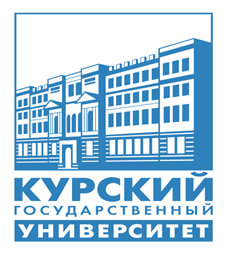 Составитель: Макарова Я. А., преподаватель колледжа коммерции, технологии и сервиса ФГБОУ ВО «Курский государственный университет»Курск 2019СОДЕРЖАНИЕ ПОЯСНИТЕЛЬНАЯ ЗАПИСКАМетодические указания по выполнению практических работ адресованы студентам очной формы обучения.Данные методические указания предназначаются для оказания помощи студентам в выполнении практических работ по учебной дисциплине «Литература».Практическая работа является формой самостоятельной учебной работы студентов под непосредственным руководством преподавателя, в процессе которой студенты учатся применять на практике теоретические знания, полученные ими в процессе обучения.В результате выполнения практических занятий студенты синтезируют теоретические знания и практические навыки, полученные на занятиях.При выполнении студентами практических заданий достигаются следующие цели:- расширяются и углубляются первоначальные знания студентов, полученные на теоретических занятиях, а также в процессе самостоятельной работы. - формируется правильная оценка содержания изучаемых произведений, формируются общеучебные умения и навыки, ключевые компетенции.В этом направлении приоритетами для учебного предмета «Литература» являются:- поиск и выделение значимых функциональных связей и отношений между частями целого, выделение характерных причинно-следственных связей;- сравнение, сопоставление, классификация;- выполнение различных творческих работ;- способность устно и письменно передавать содержание текста в сжатом или развернутом виде;- осознанное беглое чтение, проведение информационно-смыслового анализа текста, использование различных видов чтения (ознакомительное, просмотровое, поисковое и др.);- владение монологической и диалогической речью, умение перефразировать мысль, выбор и использование выразительных средств языка и знаковых систем (текст, таблица, схема, аудиовизуальный ряд и др.) в соответствии с коммуникативной задачей;- составление плана, тезисов, конспекта;- подбор аргументов, формулирование выводов, отражение в устной или письменной форме результатов своей деятельности;- использование для решения познавательных и коммуникативных задач различных источников информации, включая энциклопедии, словари, Интернет-ресурсы и др. базы данных;- самостоятельная организация практической учебной деятельности, владение навыками контроля и оценки своей деятельности, осознанное определение сферы своих интересов и возможностей.Требования к знаниям и умениям обучающихся, формируемым во время практических занятий, должны быть направлены на повышение общего уровня их читательской культуры и формирование активного отношения к собственной читательской деятельности: сознательном и целенаправленном выборе книг для чтения, в привычке и умении использовать прочитанные книги в процессе общения с окружающими и в своей жизненной практике.Для достижения этих целей учебный процесс не может ограничиваться только прослушиванием лекций. Прочность, осознанность и действенность знаний студентов наиболее эффективно обеспечивается  решением практических задач. ПРАКТИЧЕСКОЕ ЗАНЯТИЕ № 1Тема: Поэма «Кому на Руси жить хорошо». Многообразие крестьянских типов, сатирическое изображение помещиков. Образ женщины в поэме.Цель: обсудить основной вопрос поэмы, значимость его формулировки, условий изменения постановки вопроса в ходе развития сюжета поэмы; проанализировать композицию поэмы, обнаружить закономерности в смене частей и глав, структурную и смысловую роль Пролога и Эпилога; анализировать главы, выявить художественные приемы изображения тех, кому, по мнению мужиков, «живется весело (счастливо), вольготно на Руси».Обеспеченность занятия (средства обучения):1.	Учебно-методическая литература: Русский язык и литература. Литература. 10 класс: учебник для общеобразовательных организаций: базовый уровень: ФГОС. В 2-х частях - Ч. 12.	Текст произведения. 3.	Технические средства обучения: мультимедийный проектор, презентация. 4.	Тетрадь для практических работ по Литературе.Поэ́ма (др.греч. ποίημα) — поэтический жанр. Большое эпическое стихотворное произведение, принадлежащее определенному автору, большая стихотворная повествовательная форма. Может быть героической, романтической, критической, сатирической и т. п. Задание 1. Ответьте на вопросы.1.Охарактеризуйте жанр и композицию поэмы «Кому на Руси жить хорошо».2.В чем состоит художественное своеобразие поэмы Н.А. Некрасова «Кому на Руси жить хорошо»?3.Каковы основные общественные и нравственные проблемы поэмы «Кому на Руси жить хорошо»?4. В чем выражается связь поэмы Н.А. Некрасова «Кому на Руси жить хорошо» с народным творчеством?5.Охарактеризуйте поэтическое мастерство Некрасова в создании художественных образов: каковы особенности портрета, характера, языка героев (на примере 1-2 персонажей поэмы по выбору).6.Как в судьбе героини поэмы Н.А. Некрасова «Кому на Руси жить хорошо» Матрены Тимофеевны отразилась жизнь русской женщины-крестьянки?7.Охарактеризуйте образ народного заступника - Гриши Добросклонова в поэме Некрасова «Кому на Руси жить хорошо».Задание 2. Проанализируйте основные образы поэмы Н.А. Некрасова «Кому на Руси жить хорошо». Вопросы и задания для обсуждения «Пролога»В чем суть спора между мужиками? Почему они решили отправиться на поиски счастливого в ответственное для крестьянина время весенней страды?Какую клятву дают они в конце «Пролога»? Какие фольклорные мотивы появляются в «Прологе»?Какие предметные реалии, названия говорят о тяжелой жизни крестьянина в пореформенный период? Какой смысл приобретает в «Прологе» мотив пути?Вопросы и задания для обсуждения главы «Поп»Какой смысл выявляется в том, что глава открывается картиной «широкой дороженьки»?Можно ли считать, что образ Руси постоянно сопровождает странствия мужиков, является своеобразным «героем» поэмы? Подтвердите свои суждения текстом.Почему сам поп считает себя несчастливым? Так ли это?Как в главе изображено положение крестьян? Какие беды выпадают на их долю?Какие слова и выражения рисуют образные картины жизни попа и крестьян? Каково авторское отношение к ним?Нашли ли мужики счастливого в этой главе? Почему в пореформенное время несчастливы не только мужики, но и поп?Какие фольклорные элементы можно заметить в главе?Вопросы и задания для обсуждения главы «Сельская ярмонка»Какие жизненные обстоятельства, по мнению Некрасова, мешали крестьянам быть счастливыми?Каким вам представляется Павлуша Веретенников? Каков его образ жизни? Какие авторские характеристики этого образа вам удалось заметить? Какова его композиционная роль в главе?Какой смысл автор вкладывает в изображение на ярмарке лавочки «с картинами и книгами»? Каково его отношение к народному просвещению?Какое настроение вызывает глава? Почему, несмотря на невзгоды, русский крестьянин не считал себя несчастным? Какие черты русского мужика восхищают автора?Как в главе отразился фольклорный колорит поэмы?Каков пафос изображения дороги в главах «Сельская ярмонка» и «Пьяная ночь»?Вопросы и задания к главе «Помещик»Проследите основные вехи жизни Оболта Оболдуева.Каково отношение крестьян к нему?Что сообщает читателю его говорящая фамилия?Какой смысл в понимание образа помещика вносит его речевая характеристика?Можно ли считать его образ однолинейным или в нем есть сложность, внутренние противоречия?Как изменилась жизнь помещика в пореформенный период? Стали ли от этого крестьяне жить лучше?Можно ли его назвать счастливым?Вопросы и задания к главе «Последыш»Почему встреча крестьян с князем Утятиным изображена с сатирическим пафосом?С каким чувством изображает автор отношения между помещиками и крестьянами до отмены крепостного права? Каково отношение крестьян к «привычке помещичьей»?Какой смысл в том, что крестьяне согласились обмануть князя и по-прежнему подчиняться ему?Почему слова «забота», «любовь», «милость» звучат в поэме с сарказмом?Как в изображении помещика автор использует предметную деталь, приемы гиперболы, гротеска, несоответствия?В каких смешных положениях оказывается помещик? Почему этот смех «грустный»? Какие традиции русской литературы продолжает здесь Некрасов?Каково авторское отношение к людям «холопского звания»? Как автор относится к крестьянам князя Утятина? Почему?Вопросы и задания к анализу образа Гриши Добросклонова1. Составьте рассказ о Грише Добросклонове, обращая внимание на:- его прошлое;- характеристику его родителей;- портрет;- его материальное положение;- черты характера, таланты, способности.2. С какими образами русской литературы XIX века созвучен образ Гриши Добросклонова? Какие реальные прототипы могли у нет быть? Почему Некрасов делает своего героя поэтом? Что можно сказать о его поэтическом таланте?3. Прочитайте песни Гриши: «Соленая», «Средь мира дольного», «В минуты унынья, о родина-мать…», «Русь». Какие проблемы в них поднимаются? Как они характеризуют Гришу? Как в песнях выражается вера автора в силы русского народа?4. Каковы жизненные позиции Григория? С какой целью автор сообщает нам о его юности? Какой путь выбирает он себе? Что ему готовит судьба? Черты романтического или реалистического стиля преобладают в изображении Гриши Добросклонова? Подтвердите свои суждения текстом.5. Какой образ России рисует автор в главе «Пир на весь мир»? Как Гриша характеризует свою Родину? Каким он представляется нам как автор песни «Русь»?6. Каков смысл позиции автора, считающего Григория тем счастливым, которого искали мужики? Какое высокое понимание счастья провозглашает Некрасов?Задание 2. Написать сочинение-рассуждение (миниатюру) на тему: Образ многострадальной женщины в поэме Н.А. Некрасова «Кому на Руси жить хорошоДомашнее заданиеПодготовить реферативное сообщение:Поэмы Н. А. Некрасова (произведения по выбору студентов)ПРАКТИЧЕСКОЕ ЗАНЯТИЕ № 2Тема: Особенности развития литературы и других видов искусства в начале XX века. Русская литература на рубеже веков. Иван Алексеевич Бунин (1870-1953). Рассказы «Господин из Сан-Франциско», «Чистый понедельник».Цели: проанализировать, в чем состоит бездуховность существования героев рассказа И.А. Бунина «Господин из Сан-Франциско»; осмыслить авторскую концепцию любви в прозе И.А. Бунина, определить к ней своё отношение; совершенствовать навыки анализа художественного произведения, обращая особое внимание на особенности стиля писателя; развивать умение сравнивать, обобщать, делать выводы, аргументировать свою точку зрения; побудить обучающихся задуматься над сложностью человеческих взаимоотношений, способствовать осознанию ими чувства ответственности перед собой и другими людьми.Обеспеченность занятия (средства обучения):Учебно-методическая литература: Русский язык и литература. Литература. 11 класс: учебник для общеобразовательных организаций. В 2-х частях / под ред. В. П. Журавлева – Ч. 1Текст произведения. Технические средства обучения: мультимедийный проектор, презентация. Тетрадь для практических работ по Литературе Задание 1. Проведите комплексный анализ произведения, рассмотрев проблематику рассказа, его сюжетно-композиционные особенности, своеобразие художественных образов по следующим вопросам и заданиям. Вопросы и задания для обсуждения: На что указывает название рассказа И.А.Бунина «Господин из Сан-Франциско»? В чем особенности Сан-Франциско как города? Почему герой выбрал именного этот город?Почему герой лишне имени?  Чем примечательна внешность Господина?Как Господин относится к своей семье?Как Господин относится к работе? Что вы запомнили о Господине? Смогли ли вы узнать, какое блюдо любит Господин, чья фотография стоит на столике, что он говорит жене во время обеда. Почему же автор не говорит об этом? Над чем он скрыто иронизирует?  Опишите корабль «Атлантида» как обеспеченный путешественник Обоснуйте выбор корабля Господином Расскажите от имени владельцев корабля, в Чем его преимущества? От лица капитана расскажите о распорядке дня? Загляните в его трюмы, сравните с верхней палубой. Что обозначает образ океана в рассказе. Обратимся к соответствующим эпизодам и выявим характеристики И.А.Бунина. Что же пытается прореветь океан (осудить автор) ?Чем стала внезапная смерть Господина для официантов ресторана, для владельца гостиницы, для жены и дочери Господина, для посетителей ресторана?В чём смысл жизни по Бунину? В чём же истинное «наслаждение»?Задание 2. Проведите комплексный анализ произведения, рассмотрев проблематику рассказа, его сюжетно-композиционные особенности, своеобразие художественных образов по следующим вопросам и заданиям. Вопросы и задания для обсуждения:  О чём рассказ?  Каковы были ваши первые впечатления по прочтении рассказа?Символично ли название рассказа?Герои «Чистого понедельника» - воплощение молодости, здоровья, красоты, богатства. Казалось бы, что они имели всё, что могло стать источником безграничного, пленительного и долгого счастья. Но финальная сцена говорит об обратном: Что же мешает их счастью? Что приводит к любовной драме?Как описывает героев Бунин? Различие героев мы видим уже в портретной характеристике (подтвердите текстом).Какие приёмы использует Бунин для создания портрета?Ослеплённый любовью, герой не понимает свою возлюбленную. Найдите ключевые слова, подтверждающие эту мысль. Для создания характеров героев автор не использует внутренние монологи, как Л. Н. Толстой, не объясняет словами мысли и чувства героев, как И. С. Тургенев. Какой приём он использует, чтобы показать внутренний мир героини и героя?Вспомните определение аллюзии, найдите её в тексте. Объясните, как она помогает понять характер героини?И. А. Бунин соединяет в своём повествовании два временных пласта: детали современной героям действительности переплетаются с приметами глубокой древности. С какой целью он это делает?Век перемен, безумная, шальная жизнь нравится герою: «Я возил её обедать в «Прагу», в «Эрмитаж», в «Метрополь», после обеда в театры, на концерты. Как это его характеризует?«Ведь завтра уже Чистый понедельник: Хотите поехать в Новодевичий монастырь?» Что нового узнаёт герой о своей возлюбленной?Чем ещё увлечена героиня? Подтвердите текстом.Почему Бунин не объясняет поступка героини? Кажется ли он вам неожиданным?От чего же очищается героиня рассказа «Чистый понедельник»?Спасает ли человека монастырь от внутреннего разлада с миром или он на свой лад подавляет, нивелирует внутренний мир, свободу личности?Задание 3. Прокомментируйте высказывания критика и литературоведа Я. Лакшина: «Герои Чехова живут под игом долга, герои Бунина – под звездой рока». Дайте письменный развёрнутый ответ. Домашнее заданиеНаписание эссе:Традиции русской классики в творчестве И.А.Бунина«Россия, которую мы потеряли» в произведениях И.А.БунинаЛюбовь как духовное возрождение в рассказах И.А.Бунина (цикл «Темные аллеи»)ПРАКТИЧЕСКОЕ ЗАНЯТИЕ № 3Тема: Серебряный век русской поэзии. Символизм. Акмеизм. Футуризм. Новокрестьянская поэзияЦели: расширить представление обучающихся об основных течениях модернизма (символизм, акмеизм, футуризм), раскрыть суть теоретических положений данных течений Серебряного века, мировоззрение поэтов-представителей символизма, акмеизма, футуризма, выявить особенности поэтики основных течений модернизма; формирование навыков сопоставительного анализа, умение выделять ключевые слова, систематизировать необходимую информацию, обобщать её, сравнивать; расширить кругозор обучающихся, повысить интерес к поэтическому творчеству;Обеспеченность занятия (средства обучения):Учебно-методическая литература: Русский язык и литература. Литература. 11 класс: учебник для общеобразовательных организаций. В 2-х частях / под ред. В. П. Журавлева – Ч. 12.	Текст произведения. 3.	Технические средства обучения: мультимедийный проектор, презентация. 4.	Тетрадь для практических работ по Литературе Задание 1. В карточках-гидах даны цитаты из статей, трактатов представителей направлений Серебряного века.  После ознакомления с материалом, заполните «Мой дневник Серебряного века»: выпишите в первую колонку высказывание представителя направления, которое вас поразило, заинтересовало, на которое у вас есть эмоциональный отклик, а во вторую колонку напишите ваш комментарий к выписанной цитате. (Карточки даны в приложении к практической работе).Задание 2. Опираясь на материал учебника и карточек-гидов, заполните таблицу.Задание 3. Тестовое задание1. Какой период развития русской литературы принято называть Серебряным веком?А)1900-1910 гг.Б) 1917-1921гг.В) 1890-1917гг.Г) 1860-1905гг.2. Кто ввёл определение «Серебряный век»?А) Н. БердяевБ) Н. ОцупВ) А. БлокГ) Вл.Соловьёв3. Как назывался период русской литературы, предшествующий Серебряному веку?А) золотой векБ) бронзовый векВ) медный векГ) нет правильного ответа4. Какое поэтическое течение было первым в литературе Серебряного века?А) акмеизмБ) футуризмВ) имажинизмГ) символизм5. Название какого поэтического течения переводится как «будущее»?А) акмеизмБ) футуризмВ) имажинизмГ) символизм6. Название какого поэтического течения переводится как «высшая степень чего-либо, цвет, цветущая пора»?А) акмеизмБ) футуризмВ) имажинизмГ) символизм7. Кто из поэтов не являлся представителем акмеизма?А) В. БрюсовБ) Н. ГумилёвВ) А. АхматоваГ) О. Мандельштам8. Кто из поэтов является представителем имажинизма?А) В. МаяковскийБ) З. ГипиусВ) С. ЕсенинГ) А. Белый9. Кто из поэтов является представителем футуризма?А) В. МаяковскийБ) А. БлокВ) М. ЦветаеваГ) А. Ахматова10. Сбросить Пушкина, Достоевского, Толстого и прочих классиков с парохода современности» - это призыв:А) акмеистовБ) имажинистовВ) футуристовГ) символистов11. Кто является автором поэтического сборника «Вечер»?А) М. ЦветаеваБ) З. ГипиусВ) А. АхматоваГ) Н. Гумилёв12. Назовите настоящую фамилию А. Ахматовой.13. Назовите настоящую фамилию И. Северянина.14. Кого из поэтов называют «последним поэтом деревни»?А) С. ЕсенинаБ) В. ИвановаВ) К. БальмонтаГ) И. Северянина15. К какому жанру относится стихотворение А.Блока «Скифы»?А) лирическое стихотворениеБ) цикл поэмВ) статьяГ) лирическая драма16. Какое из произведений не принадлежит В.Маяковскому?А) «Люблю»Б) «Возмездие»В) «Флейта-позвоночник»Г) «Во весь голос»17. Определите средство художественной выразительности, используемое в стихотворении А.Ахматовой:Долгим взглядом твоим истомленная,И сама научилась томить.Из ребра твоего сотворенная,Как могу я тебя не любить?Быть твоею сестрою отрадноюМне завещано древней судьбой,А я стала лукавой и жадноюИ сладчайшей твоею рабой.Но когда замираю, смиренная,На груди твоей снега белей,Как ликует твое умудренноеСердце - солнце отчизны моей! 18. Определите средство художественной выразительности, используемое в стихотворении А.Блока:В ночь, когда Мамай залег с ордоюСтепи и мосты,В темном поле были мы с Тобою. —Разве знала Ты?Перед Доном темным и зловещим,Средь ночных полей,Слышал я Твой голос сердцем вещимВ криках лебедей.С полуночи тучей возносиласьКняжеская рать,И вдали, вдали о стремя билась,Голосила мать.И, чертя круги, ночные птицыРеяли вдали.А над Русью тихие зарницыКнязя стерегли.Орлий клекот над татарским станомУгрожал бедой,А Непрядва убралась туманом,Что княжна фатой.И с туманом над Непрядвой спящей,Прямо на меняТы сошла, в одежде свет струящей,Не спугнув коня.Серебром волны блеснула другуНа стальном мече.Освежила пыльную кольчугуНа моем плече.И когда наутро, тучей черной,Двинулась орда,Был в щите Твой лик нерукотворныйСветел навсегда.19. Приведите примеры сниженной лексики в стихотворении В.Маяковского «О дряни», которые автор использует для сатирического изображения мещанства.Слава, Слава, Слава героям!!!Впрочем,имдовольно воздали дани.Теперьпоговоримо дряни.Утихомирились бури революционных лон.Подернулась тиной советская мешанина.И вылезлоиз-за спины РСФСРмурломещанина.(Меня не поймаете на слове,я вовсе не против мещанского сословия.Мещанамбез различия классов и сословиймое славословие.)Со всех необъятных российских нив,с первого дня советского рождениястеклись они,наскоро оперенья переменив,и засели во все учреждения.Намозолив от пятилетнего сидения зады,крепкие, как умывальники,живут и поныне —тише воды.Свили уютные кабинеты и спаленки.И вечеромта или иная мразь,на жену,за пианином обучающуюся, глядя,говорит,от самовара разморясь:«Товарищ Надя!К празднику прибавка —24 тыщи.Тариф.Эх,и заведу я себетихоокеанские галифища,чтоб из штановвыглядыватькак коралловый риф!»А Надя:«И мне с эмблемами платья.Без серпа и молота не покажешься в свете!В чемсегоднябуду фигурять яна балу в Реввоенсовете?!»На стенке Маркс.Рамочка а́ла.На «Известиях» лежа, котенок греется.А из-под потолочкаверещалаоголтелая канареица.Маркс со стенки смотрел, смотрел...И вдругразинул рот,да как заорет:«Опутали революцию обывательщины нити.Страшнее Врангеля обывательский быт.Скорееголовы канарейкам сверните —чтоб коммунизмканарейками не был побит!».20. Какая тематика раскрывается в стихотворении С.Есенина «Не жалею, не зову, не плачу…»? Не жалею, не зову, не плачу,Все пройдет, как с белых яблонь дым.Увяданья золотом охваченный,Я не буду больше молодым.Ты теперь не так уж будешь биться,Сердце, тронутое холодком,И страна березового ситцаНе заманит шляться босиком.Дух бродяжий! ты все реже, режеРасшевеливаешь пламень устО, моя утраченная свежесть,Буйство глаз и половодье чувств!Я теперь скупее стал в желаньях,Жизнь моя, иль ты приснилась мне?Словно я весенней гулкой раньюПроскакал на розовом коне.Все мы, все мы в этом мире тленны,Тихо льется с кленов листьев медь...Будь же ты вовек благословенно,Что пришло процвесть и умереть.	А) любовная	Б) философская	В) тема поэта и поэзии	Г) тема РодиныПроанализируйте это стихотворение с точки зрения средств художественной выразительности. Приведите примеры:- эпитетов- метафор- сравнения.Домашнее заданиеПровести художественный анализ стихотворений поэтов серебряного века (по выбору студентов)Приложение 11 карточка-гидСимволизм1. Когда оформляется символизм как течение в русской литературе? Назовите теоретиков данного течения.2. Какие этапы (школы) в нем выделяют? Назовите русских поэтов – представителей данного течения.3. Назовите основные принципы символизма. Поясните значение термина «символ».4. Каковы философские истоки символизма?Первым течением модернизма, возникшим на русской почве, был символизм. Началом теоретического самоопределения символистов стала лекция Дмитрия Мережковского «О причинах упадка и о новых течениях современной русской литературы» (1892) и три сборника стихотворений «Русские символисты» (1895), где большинство стихотворений принадлежали Валерию Брюсову. В русском символизме выделяют две школы: старших символистов 1890 годов (Дмитрий Мережковский, Зинаида Гиппиус, Валерий Брюсов, Федор Сологуб, Константин Бальмонт) и младших символистов 1900 годов (Александр Блок, Андрей Белый, Вячеслав Иванов, Иннокентий Анненский). Кризис символизма происходит в 1910 году.Символизм – литературно-художественное направление, считавшее целью искусства постижение мира через символы. Ключевым понятием является символ – многозначное иносказание, конкретный образ, наделенный неисчерпаемостью значений: «Символ только тогда истинный символ, когда он неисчерпаем и беспределен в своем значении» (Вяч.Иванов). Символизм – течение модернизма, для которого характерны «три главных элемента нового искусства: мистическое содержание, символы и расширение художественной впечатлительности, т.е. импрессионизм, передача тончайших впечатлений от мира…», «новое сочетание мыслей, красок и звуков». Рационально нельзя познать жизнь, только творческая интуиция может приобщить творца к высшей реальности: «Искусство есть постижение мира иными, не рассудочными путями» (В.Брюсов «Ключи тайн»). В момент творческого вдохновения происходит интуитивное прозрение: «Искусство сознательно предается своему высшему и единственному назначению: быть познанием мира, вне рассудочных форм» (В.Брюсов «Ключи тайн»).Главное средство созерцания тайных смыслов – символ, многозначный образ, выражающий суть явления. Философ Н.А. Бердяев писал: “Символ есть связь между двумя мирами: чувственным и воображаемым, видимым (реальным) и невидимым (потусторонним)”. «Символизм – это поэзия намеков, а поэт – творец сугубо личных и чисто художественных ценностей» (Брюсов, «Русские символисты»). Символисты приучили публику глубже воспринимать поэзию: «В поэзии то, что не сказано и мерцает сквозь красоту символа, действует сильнее на сердце, чем то, что выражено словами» (Д.Мережковский). Символисты освежили поэтический язык, обогатив музыкальность стиха. Поль Верлен, французский символист, утверждал: «Музыка превыше всего», и символисты использовали звукопись для создания своих символов.Например, Полночной порою в болотной глушиЧуть слышно бесшумно шуршат камыши. (звуки «Ш» передают шуршание камыша)У К. Бальмонта можно прочитать: Лебедь уплыл в полумглу,Вдаль, под луною белея.Ластятся волны к веслу,Ластится к влаге лилея…(сонорные звуки «Л» передают плавность, плеск волн, завораживающий поток звуков)В основе символизма – философия Владимира Соловьева. Существует мир земной – это мир времени, зла; и мир вечности – высший мир, мир добра. Дмитрий Мережковский (один из философов и теоретиков символизма) писал: “Без веры в божественное начало нет на земле красоты, нет поэзии, нет свободы”. Цель всего космического процесса развития – выход из мира времени в мир вечности. Способом преодоления земного, прорыва в вечность является творчество, а символ – это средство проникновения в тайный смысл бытия. Мережковский так сформулировал сущность символизма:Милый друг, иль ты не видишь,Что всё видимое нами –Только отблеск, только тениОт незримого очами…Вот как об этом писал Иннокентий Анненский: «Мне вовсе не надо обязательности одного общего понимания. Напротив, я считаю достоинством пьесы, если ее можно понять двумя или более способами, или, недопоняв, лишь почувствовать ее и потом доделывать мысленно самому».  «Для кого всё в мире просто, понятно, постижимо, тот не может быть художником. Искусство только там, где дерзновение за грань, где порывание за пределы познаваемого». (В. Брюсов)2 карточка-гидАкмеизм1. Кем и когда было создано объединение акмеистов? Русские поэты – представители данного течения.2. Чем акмеизм противопоставлен символизму? Что является высшей ценностью для акмеистов?3. Какие выразительные средства используют акмеисты? Как выражается внутренне состояние человека в поэзии акмеистов?Акмеизм (от греч. акме – цвет, цветущая сила, вершина, высшая степень чего-либо) – литературное течение, сплотившее больших русских поэтов, прежде всего Николая Гумилева, Осипа Мандельштама, Анну Ахматову, Сергея Городецкого. В 1909 году молодые поэты, которые посещали собрания символистов у петербургского поэта Вячеслава Иванова, создали «Поэтическую академию», где изучали теорию стихосложения.  В 1911 году посетители «Поэтической академии» основали новое литературное объединение – «Цех поэтов», название которого указывало на отношение участников к поэзии как к чисто профессиональной деятельности. Руководителями цеха стали Николай Гумилев и Сергей Городецкий. Осенью 1912 года на заседании цеха было принято решение создать новое поэтическое течение – акмеизм. Эстетической реформой акмеизма принято считать труд Михаила Кузмина “О прекрасной ясности” и статью Николая Гумилёва “Наследие символизма и акмеизм». Акмеизм был связан с символизмом, но противостоял его крайностям, акмеисты пытались заново открыть ценность человеческой жизни, ценность простого предметного мира, противопоставляли себя символизму, подвергали критике туманность и зыбкость символистского языка и образа. Проповедовали ясный, свежий и «простой» поэтический язык, где слова прямо и четко называли бы предметы, а не обращались бы, как в символизме, к «таинственным мирам»: «Борьба между символизмом и акмеизмом есть прежде всего борьба за этот мир, звучащий, красочный, имеющий формы, вес и время» (С. Городецкий «Некоторые течения в современной русской поэзии»). Акмеизм, по мысли Гумилева, есть попытка заново открыть ценность человеческой жизни, отказавшись от стремления символистов познать непознаваемое. Задача литературы – вернуться к «прекрасной ясности» художественного образа, открыть в самой действительности не тайные ее стороны, а ее собственную красоту». Михаил Кузмин в статье «О прекрасной ясности» так охарактеризовал главные задачи акмеизма: «заново открыть ценности реального мира, воспеть их… борьба за этот мир, звучащий, красочный». Не случайно акмеисты часто использовали яркие краски (красный, рубиновый, зеленый, розовый). “У акмеистов роза опять стала хороша сама по себе, своими лепестками, запахом и цветом, а не своими мыслимыми подобиями с мистической любовью или чем-нибудь ещё”, - писал в манифесте акмеистов Сергей Городецкий. Они воспевали прекрасную ясность, любовь и красоту. Положение программы акмеистов можно проиллюстрировать стихотворением С. Городецкого «Адам»: (акмеизм еще называли адамизм):Просторен мир и многозвучен, И многоцветней радуг он.И вот Адаму он поручен,Изобретателю имен.Назвать, узнать, сорвать покровыИ праздных тайн, и ветхой мглы-Вот первый подвиг. Подвиг новый-Живой земле пропеть хвалы.На смену неопределенным, красивым, возвышенным символам, недосказанности и недовыраженности пришли простые предметы, карикатурные композиции, острые, резкие, вещные знаки мира. Вещный мир, бытовые подробности стали предметом поэзии. «Любите слово, будьте экономны в средствах и скупы на словах, точны и подлинны, - и вы найдете секрет дивной вещи – прекрасной ясности» (М.Кузмин «О прекрасной ясности»). Акмеисты выработали тонкие способы передачи внутреннего мира лирического героя через значимый жест, движение, деталь. Часто состояние чувств не раскрывается непосредственно, оно передается психологически значимым жестом, перечислением вещей. Подобная манера «материализации» переживаний была характерна, например, для многих стихотворений А. Ахматовой. Затуманенное стекло поэзии было тщательно протерто акмеистами и заиграло яркими красками реального мира.3 карточка-гидФутуризм1.Когда появился футуризм, кем он представлен?2.Какие школы выделялись в футуризме?3.Какова эстетическая программа футуристов?4.Почему футуризм связан с атмосферой литературного скандала?5.Какова цель футуристов? В чем особенность поэтики футуризма?Уже в самом названии этого направления заключено стремление к будущему (от лат. futurum - будущее).  Литературное течение зародилось в Италии в 1909 г. Русский футуризм возник независимо от итальянского в начале 20 века и впервые публично заявил о себе в сборнике «Садок судей» (1910). Авторами сборника были Давид Бурлюк, Велимир Хлебников, Василий Каменский.  В футуризме появились три школы: 1. эгофутуристы (Игорь Северянин, Георгий Иванов, Грааль Арельский) – выступали за индивидуализм, выражение авторского «я» в оригинальной, изысканной форме 2. Кубофутуристы или «Гилея» (Владимир Маяковский, Давид Бурлюк, Велимир Хлебников) – главный принцип: формотворчество 3. Имажинисты (Сергей Есенин, Вадим Шершеневич, Анатолий Мариенгоф) – призывали вернуть слову его первоначальную яркость.В своем манифесте "Пощечина общественному вкусу" (1912 г.) футуристы провозгласили отказ от старой культуры ("Бросить Пушкина, Достоевского, Толстого и проч., и проч. с Парохода Современности"):«Мы приказываем чтить права поэтов:На увеличение словаря в его объеме произвольными и производными словами (Слово-новшество). На непреодолимую ненависть к существовавшему до них языку. С ужасом отстранять от гордого чела своего из банных веников сделанный вами Венок грошовой славы. Стоять на глыбе слова «мы» среди моря свиста и негодования. И если пока еще и в наших строках остались грязные клейма ваших «здравого смысла» и «хорошего вкуса», то все же на них уже трепещут впервые зарницы Новой Грядущей Красоты Самоценного (самовитого) Слова».Футуристы отрицали классическую литературу, считали ее устаревшей, не соответствующей времени, выступали за все новое: слова, чувства, рифмы и т.д.., стремились к новым формам выразительности: словотворчество, неологизмы (окказионализмы – авторские неологизмы), новый графический способ оформления стихов (стихи часто набирались шрифтами разных размеров), звукоподражания, приемы плаката, лозунга, графический стих, поиски новых ритмов, пауз, новых жанровых форм (вводили в стихи частушки, рекламы, фольклорные заговоры и др.), отказ от знаков препинания, введение «телеграфного» синтаксиса (без предлогов). Футуризм отрицает культурные традиции и выдвигает идею рождения сверхискусства, способного преобразить мир, он весь устремлен в будущее. Идти в будущее означало творить его. “Только мы - лицо нашего времени. Прошлое тесто. Академия и Пушкин непонятнее иероглифов”, — так они о себе заявляли в декларации «Пощечина общественному вкусу». Они претендовали на роль открывателей новых путей в жизни, в искусстве, творцов будущего в настоящем:(Фрагмент манифеста из сборника «Садок судей 2»)…Мы выдвинули впервые новые принципы творчества… Мы перестали рассматривать словопостроение и словопроизношение по грамматическим правилам, став видеть в буквах лишь направляющие речи. Мы расшатали синтаксис. Мы стали придавать содержание словам по их начертательной и фонической характеристике.Во имя свободы личного случая мы отрицаем правописание. Нами уничтожены знаки препинания, - чем роль словесной массы выдвинута впервые и осознана. Гласные мы понимаем как время и пространство (характер устремления), согласные – краска, звук, запах. Нами сокрушены ритмы. Хлебников выдвинул размер живого разговорного слова. Мы перестали искать размеры в учебниках – всякое движение рождает новый свободный ритм поэту. Богатство словаря поэта – его оправдание».Футуристов интересовало не столько содержание, сколько форма стихосложения. В поисках «самовитого слова» (ценного «само в себе», вне всякого конкретного смысла) они писали стихи, в которых принципиально отсутствовал смысл, но которые, по замыслу создателей, несли в себе какой-то «сверхсмысл». В их практике важен был не конечный результат, а сам процесс творчества. Особенно интересно в этой связи частое отсутствие конечных редакций текстов у самого талантливого из футуристов В. Хлебникова: отбрасывая или теряя листок с написанным стихотворением, он тут же мог приняться за новую вариацию на ту же тему.Футуризм воплощался не только в литературных произведениях, но и в самом поведении участников течения. Внешняя манера поведения, вызывающие одежды, голосовые данные – имели большое значение. Оптимальной для футуристов читательской реакцией на их творчество были не похвала и сочувствие, а агрессивное неприятие, протест. Опасение равнодушия приводит футуристов к сознательному эпатажу обывательского общества (эпатаж - умышленно скандальная выходка или вызывающее, шокирующее поведение, противоречащие принятым в обществе нормам, производимые с целью привлечения к себе внимания). Важнейшая для футуристов реакция на их искусство - даже не осмысление литературного текста, а подчеркнуто агрессивное неприятие, протест в резких формах. Складывается своего рода репертуар эпатирования: хлесткие названия («Дохлая луна», «Доители изнуренных жаб» - сборники произведений, манифест «Идите к черту»), уничижительные отзывы о предшествующей культурной традиции, вызывающее внешнее оформление выступлений (удары гонга, отмечающие начало и конец выступления, они выходили на эстраду с разрисованными лицами, не читали, а выкрикивали стихи, деревянная ложка в петлице Малевича, желтая кофта Маяковского, диванная подушка на шнуре через шею у А.Крученых).  Поэтому необходимым условием его существования становится атмосфера литературного скандала. Главная цель творчества футуристов – пробуждение к действию. Для футуризма характерно бунтарство, анархичность мировоззрения, выражение массовых настроений толпы. Бунтарство проявляет себя в экспериментаторстве в области лексики, синтаксиса, ритмики, рифмы. Новые эстетические возможности апробируются футуристами в связи с переориентацией с читаемого на произносимый текст. Поэзия должна вырваться из темницы книги и звучать на площадях (лозунг «Искусство для масс»), поэтому футуристы много выступали перед аудиториейПРАКТИЧЕСКОЕ ЗАНЯТИЕ № 4.Тема: Особенности развития литературы 1920-х годов.Цель: научиться работать с выбранной темой: собирать материал, продумывать план; выявить уровень понимания содержания, идейно-художественных особенностей литературного процесса 1920-х гг; воспитывать личность, стремящуюся к самопознанию и самосовершенствованию. формировать активную жизненную позицию.Обеспеченность занятия (средства обучения):1.	Учебно-методическая литература: Методические рекомендации по организации самостоятельной работы обучающихся по учебной дисциплине Литература.2.	Текст произведения. 3.	Тетрадь для сочинений Написать сочинения по творчеству писателей 1920 – х годов:«Он весь дитя добра и света…» (А. А. Блок и его творчество) Тема любви в поэзии А. А. Блока и С. А. Есенина «Моя лирика жива одной большой любовью, любовью к Родине…» (тема Родины в поэзии С. А. Есенина)В чём актуальность сатирических стихов В. В. Маяковского в наши дни?Мой любимый поэт Серебряного векаПоэзия Марины Цветаевой - дневник её души.«Светить всегда, светить везде до дней последних донца…» (тема поэта и поэзии в творчестве В. В. Маяковского)«Возможно ли счастье без свободы?» (по роману Е.И. Замятина «Мы»)Драматическая судьба личности в условиях тоталитарного общественного устройства (по роману Е. Замятина «Мы»)Предсказания и предостережения произведений Замятина и Платонова («Мы» и «Котлован»). Драматизм приобщения к новой жизни по повести А. П. Платонова «Котлован»О чем я рассуждала, читая «Котлован»	Изображение ужасов войны в книге И.Э. Бабеля «Конармия»  Проблема насилия и гуманизма в русской литературе 20 векаЧеловек в огне революции (по романам А. Фадеева «Разгром» и И. Бабеля «Конармия»)Темы сочинений обсуждаются со студентами. Данная беседа проводится в целях упорядочения материала, если он накоплен заранее - в ходе наблюдений, или для его накопления. Затем составляется план, выполняется работа по речевой подготовке текста: составление отдельных словосочетаний, предложений, фрагментов связного текста; работа по орфографической подготовке к написанию трудных слов.ПРАКТИЧЕСКОЕ ЗАНЯТИЕ № 5.Тема: Особенности развития литературы 1930 - начала 1940-х годов.Цели: формировать умения анализировать литературное произведение в соответствии с заданной темой, располагать материал в нужной последовательности, накапливать материал: наблюдать, выделять из своего опыта главное - то, что относится к избранной теме; осмысливать факты, передавать свои знания, чувства; понимать язык художественного произведения, работать с критическими статьями; формировать эстетического восприятия художественного текста; показать духовные основы, которыми руководствуется писатель и, по его мнению, любой нравственный человек.Обеспеченность занятия (средства обучения):1. Учебно-методическая литература: Русский язык и литература. Литература. 11 класс: учебник для общеобразовательных организаций. В 2-х частях / под ред. В. П. Журавлева-Ч. 22.	Текст произведения. 3.	Технические средства обучения: мультимедийный проектор, презентация. 4.	Тетрадь для практических работ по Литературе В 30-е годы начался процесс физического уничтожения писателей: были расстреляны или погибли в лагерях поэты Н.Клюев, О.Мандельштам, П.Васильев, Б.Корнилов; прозаики С.Клычков, И.Бабель, И.Катаев, публицист и сатирик М.Кольцов, критик А.Воронский, арестовывались Н.Заболоцкий, А.Мартынов, Я.Смеляков, Б.Ручьев и десятки других писателей.Не менее страшным было и нравственное уничтожение, когда в печати появлялись разносные статьи-доносы на писателей, которые обрекались на многолетнее молчание. Именно эта судьба постигла М.Булгакова, А.Платонова, вернувшуюся из эмиграции М.Цветаеву, А.Крученых, частично А.Ахматову, М.Зощенко и многих других мастеров слова.С конца 20-х годов между Россией и остальным миром установился «железный занавес», и советские писатели теперь не посещали зарубежные страны.В августе 1934 года открылся Первый Всесоюзный съезд советских писателей. Делегаты съезда признали основным методом советской литературы метод социалистического реализма. Это было внесено в Устав Союза советских писателей СССР. Выступая на съезде, М.Горький охарактеризовал этот метод так: «Социалистический реализм утверждает бытие как деяние, как творчество, цель которого - непрерывное развитие ценнейших индивидуальных способностей человека ради победы его над силами природы, ради его здоровья и долголетия, ради великого счастья жить на земле».Важнейшими принципами в соцреализме стали партийность (предвзятую трактовка фактов) и народность (выражение идей и интересов народа) литературы.Интерес к изменению психологии человека в революции и послереволюционном преобразовании жизни активизировал жанр романа воспитания (Н.Островский «Как закалялась сталь», А.Макаренко «Педагогическая поэма»).Выдающимся создателем философской прозы был Михаил Пришвин, автор повести «Женьшень», цикла философских миниатюр.Значительным событием в литературной жизни 30-х годов стало появление эпопей М.Шолохова «Тихий Дон» и А.Толстого «Хождение по мукам».Особую роль в 30-е годы играла детская книга.Начало Великой Отечественной войны ознаменовало новый этап в развитии литературы. Так же как и после революции, в годы Великой Отечественной войны невозможно было писать ни о чем ином, кроме того, что происходило в жизни страны. Основной пафос всего советского искусства времен Великой Отечественной войны - героизм народной освободительной войны и ненависть к захватчикам. Война на какое-то время вернула русской литературе ее былое многообразие. Вновь зазвучали голоса А.Ахматовой, Б.Пастернака, А.Платонова, М.Пришвина.В начале войны основной идеей художественных произведений была ненависть к врагу, затем была поднята проблема гуманизма (М.Пришвин «Повесть нашего времени»).Ближе к концу войны и в первые послевоенные годы стали появляться произведения, в которых предпринималась попытка осмыслить подвиг народа («Слово о России» М.Исаковского, «Рубежи радости» А.Суркова). Трагедия семьи в войне стала содержанием до сих пор недооцененной поэмы А.Твардовского «Дом у дороги» и рассказа А.Платонова «Возвращение», подвергнутого жестокой и несправедливой критике сразу после его публикации в 1946 году.Беседа о культуре 1930 - начала 1940-х годов.Общественно–политическая ситуация 30–х годов.Особенности развития литературы 1930-х начала 1940-х годовВедущие жанры в литературе 30-х годов.Особенности развития советского театра и эстрадной музыкиОсобенности развития киноискусства в СССРЗадание 1. Над рабочим столом Булгакова висела старинная гравюра, изображавшая «лестницу жизни», историю человека от рождения до смерти. Писатель любил эту наивную картинку, ибо она соответствовала его собственному воззрению на судьбу человека: «У каждого возраста – по этой теории – свой «приз жизни». Эти «призы жизни» распределяются по жизненной лестнице – все растут, приближаясь к вершинной ступени, и от вершины спускаются вниз, постепенно сходя на нет».Нарисуйте «лестницу жизни» мастера. Обозначьте цитатами, эпитетами, метафорами, сравнениями ступеньки подъема и падения героя.Задание 2. Прокомментируйте сцену сожжения рукописи.«…В печке ревел огонь, в окна хлестал дождь. Тогда случилось последнее. Я вынул из ящика стола тяжелые списки романа и черновые тетради и начал их жечь. Это страшно трудно делать, потому что исписанная бумага горит неохотно. Ломая ногти, я раздирал тетради, стоймя вкладывал их между поленьями и кочергой трепал листы. Пепел по кременам одолевал меня, душил пламя, но я боролся с ним, и роман, упорно сопротивляясь, все же погибал. Знакомые слова мелькали передо мной… Они пропадали лишь тогда, когда бумага чернела, и я кочергой яростно добивал их. В это время в окно кто-то стал царапаться тихо. Сердце мое прыгнуло, и я, погрузив последнюю тетрадь в огонь, бросился отворять».1.Определите, какую роль в описании этой сцены играют глаголы. О каком настроении героя они говорят?2.Какое место на “лестнице жизни” займет эта сцена?Задание 3. Прочитайте, как ведёт себя Маргарита, увидев эту сцену«…Тихо вскрикнув, она голыми руками выбросила из печки на пол последнее, что там оставалось, пачку, которая занялась снизу. Дым наполнил комнату сейчас же. Я ногами затоптал огонь, а она повалилась на диван и заплакала неудержимо и судорожно».Как вы думаете, почему она спасает то, что он возненавидел?Что, по-вашему, сжёг мастер?Какое место на «лестнице жизни» Маргариты займет эта сцена?Задание 4. Критик и литературовед В. Я. Лакшин писал о романе:«Понтий Пилат всесилен, он так высоко вознесен над бродягою Иешуа, что может вовсе пренебречь им и волен в его животе и смерти. Но это видимое могу которому, кажется, нет границ и предела, лишь миг в исторической судьбе человечества. И, напротив, кругом несчастный, беспомощный и бессильный спасти себя Иешуа обладает непонятной властью, признать которую заставит время».Как вы понимаете слова критика, согласны ли вы с ним? Обоснуйте свою точку зрения.Задание 5. Объясните смысл цитат: «Каждому будет дано по его вере», «Никогда и ничего не просите»! Никогда и ничего, и в особенности у тех, кто сильнее вас. Сами предложат и сами всё дадут!», «Рукописи не горят». Кто и при каких обстоятельствах их произносит?Задание 6. Прочитайте фрагмент произведения и заполните пропуски в нем.… поймала взглядом среди подымавшихся ту, на которую указывал … . Это была молодая женщина лет двадцати, необыкновенного по красоте сложения, но с какими-то беспокойными и назойливыми глазами.– Какой …? – спросила Маргарита.– К ней камеристка приставлена, – пояснил … , – и тридцать лет кладет ей на ночь на столик … … . Как она проснется, так он уже тут. Она уж и сжигала его в печи и топила его в реке, но ничего не помогает.– Какой … ? – шептала … , подымая и опуская руку.Задание 7. Тестовое задание1. Какие темы были главными в литературе 30-х годов? (несколько ответов)а) тема гражданской войныб) тема строительства социализма в) тема коллективизацииг) тема социальной несправедливости2. Какова цель Первого съезда Союза писателей СССР?а) объединить всех писателей Советской Россииб) объединить писателей, поддерживающих Советскую властьв) изгнать из литературных кругов неугодных писателейг) осуществить перепись литераторов, имеющихся в стране3.  Какова основная идея повести «Котлован»?а) воспеть гимн советским стройкамб) прославить человека трудав) раскрыть истинное лицо социализма, забывшего о гуманизмег) призвать к массовому строительству нового жилья для людей4. О ком говорили Берлиоз и Бездомный?а) о Воланде;б) о Мастере;в) о Фаусте;г) об Иисусе Христе 5.  Зачем Воланд проводил сеанс черной магии в Варьете?а) хотел узнать, изменились ли люди;б) хотел показаться миру;в) чтобы устроить скандал;г) развлечь свою свиту6. Почему Мастер отказывается называть себя писателем?а) историк по образованиюб) официально не принят в Союз писателейв) считает, что не достиг вершины мастерстваг) не хочет иметь ничего общего с теми, кто так себя называет7.  Где познакомились Бездомный и Мастер?а) в Доме Грибоедова;б) на балу у Воланда;в) в доме скорби;г) в квартире №50  8. Что поразило Мастера при первой встрече с Маргаритой?а) яркая, броская красотаб) странные жёлтые цветыв) одиночество в глазахг) редкая книга в руках9. Какой человеческий порок назван в романе самым страшным?а) доносительствоб) жестокость  в) трусость г) жадность10. Какова основная философия Иешуа?а) «рукописи не горят»б) «добрые люди»в) «люди нисколько не изменились»г) «Что бы делало твое добро, если бы не существовало зла?»II уровень11. Определите героя, автора и произведение: «В увольнительном документе ему написали, что он устраняется с производства вследствие роста слабосильности в нем и задумчивости среди общего темпа труда» 12. Перечислите особенности стилистики Платонова в повести «Котлован».13. Каков жанр романа «Мастер и Маргарита»?14. Определите автора, название произведения по его характеристике: «В этом произведении разрабатывается злободневная и вечная проблема опасности «революционного» преобразования природы и человека»15. С каким произведением мировой литературы перекликается роман «Мастер и Маргарита»?16.Установите  соответствие между автором и произведением:17. Установите соответствие между автором и произведением: 18. Установите соответствие между литературным персонажем и родом его деятельности:19.  Установи соответствие между персонажем и его портретом:20. Установи соответствие между цитатой и персонажем:21. Установи последовательность создания произведений М.А.Булгакова:а) «Иван Васильевич»б) «Белая гвардия»в) «Собачье сердце»г) «Кабала святош»22. Установите последовательность событий в биографии А.Платонова:а) возвращение имени Платонова в литературу, выход книгб) работа литейщиком на заводе, помощником машиниста на железной дорогев) работа фронтовым корреспондентомг) рассказ о войне «Возвращение»д) участие в первом Всероссийском съезде пролеткультов23. Установи последовательность событий в судьбе Вощёва (повесть «Котлован»):а) работа на строительстве котлованаб) увольнение с работы в день тридцатилетияв) работа на заводег) работа в колхозе24. Установи последовательность событий в романе «Мастер и Маргарита»: а) явление герояб) гибель Берлиозав) представление в Варьетег) Аннушка разлила маслод) встреча с незнакомцем на Патриарших прудах25. Установи последовательность событий в романе «Мастер и Маргарита»:а) встреча Маргариты и Азазеллоб)  встреча Мастера и Маргариты весной на улицев) Воланд отдаёт рукопись Маргаритег) разгром в квартире Латунскогод) бал сатаныДомашнее заданиеНаписание сочинений на темы: Если бы Воланд сегодня посетил наш город…Что в мире и человеке открыл мне роман М. А. Булгакова «Мастер и Маргарита»?ПРАКТИЧЕСКОЕ ЗАНЯТИЕ № 6.Тема: Особенности развития литературы периода Великой Отечественной войны и первых послевоенных лет.Цели: познакомить учащихся с поэзией периода Великой Отечественной войны; формирование навыков сопоставительного анализа, умение выделять ключевые слова, систематизировать необходимую информацию, обобщать её, сравнивать; воспитывать чувство патриотизма, любовь к Родине, интерес к поэтическому творчеству.Обеспеченность занятия (средства обучения):1. Учебно-методическая литература: Русский язык и литература. Литература. 11 класс: учебник для общеобразовательных организаций. В 2-х частях / под ред. В. П. Журавлева-Ч. 22.	Текст произведения. 3.	Технические средства обучения: мультимедийный проектор, презентация. 4.	Тетрадь для практических работ по Литературе                                                                          Мы знаем, что ныне лежит на весах                                                                         И что совершается ныне.                                                                         Час мужества пробил на наших часах,                                                                         И мужество нас не покинет…                                                                                           А.А. Ахматова «Мужество»Русский писатель всегда имел право говорить от имени народа – говорить «мы», поскольку в годину самых тяжёлых испытаний был даже не вместе с народом – был его частью. Поэтому неудивительно, что в годы войны около трети всего Союза писателей ушло на фронт. А сколько тех, кто ни в каких писательских организациях не состоял и прямо из окопа пришёл в литературу?Одни, как  К.Симонов, А.Твардовский, М.Шолохов, были «военкорами» – военными корреспондентами на передовой. Другие прошли эту войну солдатами, офицерами, политработниками и среди них прозаики В.Астафьев, Г.Бакланов, В.Богомолов, Ю.Бондарев, Б.Васильев, В.Некрасов, А.Солженицын, поэты Б.Окуджава, Д.Самойлов, Б. Слуцкий, А.Тарковский и многие другие. 275 советских писателей с войны не вернулось. Среди них А.Гайдар, Евг. Петров, Ю.Крымов, В.Ставский, И.Уткин, А. Лебедев, Г.Суворов.Священная война, начавшаяся в июне 1941 года, выдвинула перед литературой новые задачи, на которые сразу же откликнулись писатели страны. Гремели пушки, но музы не молчали – война вызвала к жизни мощное искусство.У каждого поэта есть провинция,Она ему ошибки и грехи,Все мелкие обиды и провинностиПрощает за правдивые стихи.И у меня есть также неизменная,На карту не внесённая, одна,Суровая моя и откровеннаяДалёкая провинция- Война…                                   (С.Гудзенко)Художники слова активно работали во фронтовой и центральной печати, освещая ход драматических событий и поднимая боевой дух народа.В начале войны главенствующее положение в литературе заняли наиболее мобильные и оперативные жанры, доносившие до народа самые главные и искренние слова: публицистика, песня, очерк, короткий рассказ, лирическое стихотворение.Поэт Алексей Сурков  обозначил направление поэзии того грозного времени: « У нас сейчас должны появиться такие стихи, которым не аплодируют. Это стихи, от которых сжимаются кулаки, стихи, от которых хочется плакать и зубами скрежетать…»Песня «Священная война». Музыку «Священной войны» придумали за день.За пять лет Великой Отечественной эта песня превратилась в гимн Победе. Её знали все – солдаты, их жёны, дети…          Впервые песня прозвучала в исполнении Ансамбля красноармейской песни на Белорусском вокзале. Сын композитора Александрова Борис так вспоминал об этом: «…когда песня окончилась… раздались оглушительные аплодисменты, горячая просьба повторить… Они требовали и требовали повторения, и только после того, как добрая половина присутствующих уже подпевала ансамблю, запомнив мотив и слова, «Священная война» уступила место другим произведениям».        В сентябре 1941 года песня прозвучала в фильме-концерте «Мы ждём вас с победой». Группа хора краснознамённого ансамбля, оставшаяся в Москве и участвовавшая в съёмках, была непривычно мала, поэтому песню исполняли за кадром.        Однако вплоть до 15 октября 1941 года «Священная война» широко не исполнялась, так как считалось, что она имеет чрезмерно трагичное звучание: в ней пелось не о скорой победе «малой кровью», а о тяжёлой смертной битве. И только с 15 октября 1941 года, когда фашисты захватили уже Калугу, Ржев и Калинин, «Священная война» стала ежедневно звучать по всесоюзному радио – каждое утро после боя кремлёвских курантов.         В 1942 году, после возвращения с фронта основного состава краснознамённого ансамбля, «Священная война» была записана на грампластинку. Уникальный экземпляр пластинки хранится в архиве дочери Лебедева-Кумача Марины.          Песня приобрела массовую популярность на фронтах Великой Отечественной войны и поддерживала высокий  боевой дух в войсках, особенно в тяжёлых оборонительных боях.        В послевоенное время часто исполнялась Краснознамённым ансамблем песни и пляски Советской Армии им. А.В.Александрова и имела широкий успех как в СССР, так и на зарубежных гастролях.Основной мотив военной лирики, душевный настрой людей в годы войны, удачно выразил Александр Межиров в стихотворении «Музыка»:Какая музыка была!Какая музыка играла,Когда и души и телаВойна проклятая попрала.Какая музыка во всём,Всем и для всех - не по ранжиру.Осилим… . Выстоим… .Спасём…Ах, не до жиру - быть бы живу…Эта трагическая «музыка», а проще говоря, ощущение священного смысла войны, всеобщего равенства людей в тылу и на фронте перед лицом общей беды, были прекрасно выражены в сборниках бывшего санинструктора Ю. Друниной.Я только раз видала рукопашный.Раз наяву - и сотни раз во сне.Кто говорит, что на войне не страшно,Тот ничего не знает о войне.                                   (Ю.Друнина)Именно в стихе, в высокой эмоциональной речи выразилась необычайная сила патриотического воодушевления, владевшая поднявшимся на борьбу народом.Стихи взывали с плакатов, их можно было увидеть на спичечном коробке и на обёртке концентратов, они мелькали на броне танков, мчавшихся в атаку, падали дождём листовок из самолётного люка, пронизывали собой радиоэфир и стремились уместиться на газетной полосе рядом со сводкой Информбюро.В годы войны было написано множество лирических стихов, ставших широко известными песнями. Всеобщей любовью пользовались песни М.Исаковского («Огонёк», «В прифронтовом лесу»), А.Фатьянова («Давно мы дома не были»), А.Чуркина («Вечер на рейде»), А.Жарова («Заветный камень»).Большой популярностью пользовалась «Землянка» А.Суркова, первоначально называвшаяся просто «Песенкой». Положенная на музыку композитором К.Листовым, она приобрела огромную популярность, обошла все фронты Великой Отечественной войны, её переписывали, посылали в письмах.Рефрен стихотворения К.Симонова «Жди меня» стал символом верности разъединённых войной любящих сердец.В годы войны было создано много стихотворений о Родине, стихотворений-воспоминаний о родных местах. Ощущение России в годы войны сделалось многостороннее и глубже. Даже попадая в тяжелейшие условия, писатели оказывались достойными сыновьями  Отчизны.Муса Джалиль. Трагична судьба татарского поэта Мусы Джалиля (Муса Мустафович Залилов). Будучи тяжело раненым, он попал в плен. В концлагере Джалиль создал подпольную антифашистскую организацию, члены которой распространяли листовки, вели пропаганду среди заключённых, устраивали их побеги. Патриота выдал предатель. Джалиль был переведён в берлинскую тюрьму Моабит и приговорён к смертной казни. Но поэт продолжал бороться, думая не о себе – о Родине:Мой друг, ведь наша жизнь – она лишь искраВсей жизни Родины – страна побед.Пусть мы погаснем – от бесстрашной смертиВ Отчизне нашей ярче вспыхнет свет.         Поэт был казнён на гильотине 25 августа 1944 года в военной тюрьме Плётцензее в Берлине за участие в подпольной организации, но его тетрадь была сохранена участником антифашистского сопротивления бельгийцем Андре Тиммермансом, который сидел в одной камере с Джалилем в Моабитской тюрьме. В их последнюю встречу Муса сказал, что его и группу его товарищей-татар скоро казнят, и отдал тетрадь Тиммермансу, попросив передать ее на родину. После окончания войны и выхода из тюрьмы Андре Тиммерманс отнес тетрадь в советское посольство. Позднее тетрадь попала в руки популярному поэту Константину Симонову, который организовал перевод стихов Джалиля на русский язык.  Впоследствии они были изданы под названием «Моабитские тетради». В 1956 году Мусе Залилову было посмертно присвоено звание Героя Советского Союза. Муса Мустафиевич в 1957 году первым среди поэтов стал лауреатом Ленинской премии.  Д.С.Самойлов (1920-1990 гг.) – поэт фронтового поколения. В 1941г. со студенческой скамьи добровольцем ушёл на фронт, был разведчиком, получил серьёзное ранение. Печататься начал с 1941 г.  За мужество и героизм, проявленные в годы Великой Отечественной войны награждён орденом Красной Звезды и медалью «За боевые заслуги».К.М.Симонов (1915-1979 гг.) с начала войны призван в армию, работал в газете «Боевое знамя». В 1942 г. присвоено звание старшего батальонного комиссара, в 1943г. – подполковника, после войны – подполковника. Большая часть его военных корреспонденций публиковалась в газете «Красная звезда». В годы войны написал пьесы «Парень из нашего города», «Русские люди», повесть «Дни и ночи», две книги стихов «Война», «С тобой и без тебя», стихотворение «Жди меня», ставшее лирическим гимном Великой отечественной войны.Задание 1. Чтение и анализ стихотворения Д. С. Самойлова «Сороковые, роковые…»План анализа стихотворения включает в себя следующие этапы:Автор и название стихотворения.История создания стихотворения: когда оно было написано, по какому поводу, кому автор его посвятил.Жанр стихотворения.Тема, идея, основная мысль стихотворения.Композиция стихотворения, его деление на строфы.Образ лирического героя, авторское «Я» в стихотворении.С помощью каких художественных средств выразительности раскрывается основная мысль автора, тема и идея стихотворения.Ритм стиха, стихотворный размер, рифма.Моё восприятие стихотворения.Значение этого стихотворения в творчестве поэта.Сороковые, роковые,Военные и фронтовые,Где извещенья похоронныеИ перестуки эшелонные.Гудят накатанные рельсы.Просторно. Холодно. Высоко.И погорельцы, погорельцыКочуют с запада к востоку...А это я на полустанкеВ своей замурзанной ушанке,Где звездочка не уставная,А вырезанная из банки.Да, это я на белом свете,Худой, веселый и задорный.И у меня табак в кисете,И у меня мундштук наборный.И я с девчонкой балагурю,И больше нужного хромаю,И пайку надвое ломаю,И все на свете понимаю.Как это было! Как совпало — Война, беда, мечта и юность!И это все в меня запалоИ лишь потом во мне очнулось!..Сороковые, роковые,Свинцовые, пороховые...Война гуляет по России,А мы такие молодые!1. Какими словами поэт рисует картину войны?2. Как меняется настроение поэта. Когда он вспоминает себя на войне?3. Какие чувства испытывает поэт, вспоминая свою юность?Задание 2. Чтение и анализ стихотворения К.Симонова «Ты помнишь, Алеша, дороги Смоленщины…»Ты помнишь, Алеша, дороги Смоленщины,Как шли бесконечные, злые дожди,Как кринки несли нам усталые женщины,Прижав, как детей, от дождя их к груди,Как слёзы они вытирали украдкою,Как вслед нам шептали:- Господь вас спаси!-И снова себя называли солдатками,Как встарь повелось на великой Руси.Слезами измеренный чаще, чем верстами,Шел тракт, на пригорках скрываясь из глаз:Деревни, деревни, деревни с погостами,Как будто на них вся Россия сошлась,Как будто за каждою русской околицей,Крестом своих рук ограждая живых,Всем миром сойдясь, наши прадеды молятсяЗа в бога не верящих внуков своих.Ты знаешь, наверное, все-таки Родина -Не дом городской, где я празднично жил,А эти проселки, что дедами пройдены,С простыми крестами их русских могил.Не знаю, как ты, а меня с деревенскоюДорожной тоской от села до села,Со вдовьей слезою и с песнею женскоюВпервые война на проселках свела.Ты помнишь, Алеша: изба под Борисовом,По мертвому плачущий девичий крик,Седая старуха в салопчике плисовом,Весь в белом, как на смерть одетый, старик.Ну что им сказать, чем утешить могли мы их?Но, горе поняв своим бабьим чутьем,Ты помнишь, старуха сказала: - Родимые,Покуда идите, мы вас подождем."Мы вас подождем!"- говорили нам пажити."Мы вас подождем!"- говорили леса.Ты знаешь, Алеша, ночами мне кажется,Что следом за мной их идут голоса.По русским обычаям, только пожарищаНа русской земле раскидав позади,На наших глазах умирали товарищи,По-русски рубаху рванув на груди.Нас пули с тобою пока еще милуют.Но, трижды поверив, что жизнь уже вся,Я все-таки горд был за самую милую,За горькую землю, где я родился,За то, что на ней умереть мне завещано,Что русская мать нас на свет родила,Что, в бой провожая нас, русская женщинаПо-русски три раза меня обняла.1. Сколько частей в стихотворении?2. К кому обращается Симонов?3. Какие картины возникают в вашем воображении после прочтения первой части стихотворения?4. Найдите в первой части стихотворения эпитеты, которые передают настроение поэта.5. Что такое Родина, по мнению поэта? Какое открытие он делает для себя?6. Чем отличается по настроению вторая часть стихотворения?7. Найдите примеры олицетворения во второй части стихотворения.8. Чьи образы на дорогах войны запечатлела память поэта? Процитируйте.9. Как меняется образ солдата к концу стихотворения?10. Чей образ предстаёт в последней строфе?11. Какую проблему открывает нам автор?12. Какие чувства вызывает у вас это стихотворение?Задание 3. Выполните тест:Назовите русских (советских) писателей, сражавшихся на фронтах Великой Отечественной войны и отразивших свои впечатления после войны?Какую роль играла в годы войны поэзия?3. Укажите верное утверждение:а) Василий Теркин – это собирательный образ простого советского солдатаб) Василий Теркин – это реальный образ солдата, знакомого Твардовскогов) Василий Теркин – это сам Твардовский
4. Укажите автора стихотворения «Жди меня»а) Симонов б) Гудзенко в) Сурков г) Твардовский5. Кто из перечисленных писателей были на фронте корреспондентами?а) А. Гайдар, б) К. Симонов, в) В. Астафьев, г) А. Ахматова, д) А. Фадеев,                              е) А. Твардовский6. Каков жанр произведения «Судьба человека»?а) рассказ, б) очерк, в) рассказ-эпопея, г) повесть.7. Какая песня появилась на третий день войны?а/ «Огонек» б/ «Землянка» в/ «Священная война» г/ «Катюша»8. Прочитайте стихотворение Юлии Друниной и ответьте на вопросы: Я только раз видала рукопашный, Раз - наяву. И сотни раз - во сне... Кто говорит, что на войне не страшно, Тот ничего не знает о войне. 1943 а) С какой целью в стихотворении повторяются слова «раз», «война»? б) Какой прием выразительности использован поэтом во второй строке? 9. Назовите автора слов знаменитой песни «Землянка». а) А. Сурков             б) М. Исаковский         в) К. Симонов 10. Кому посвятил К.Симонов стихотворение «Жди меня»? а) В. Серовой             б) В. Толкуновой         в) В. Перовой  11. Кто из девчат повести Б.Васильева «А зори здесь тихие…» выдержал ледяное купание под дулом автоматов? а) Рита Осянина      б) Женя Комелькова      в) Галя Четвертак 12. Назовите автора слов песни «Огонек». а) А. Сурков             б) М. Исаковский         в) К. Симонов 13.   Кто   является   главным   героем   произведения   М. Шолохова   «Судьба человека»?      а) Андрей Соколов       б) Федот Васков      в) Иван Волока 14.   Кто   из   писателей   был   удостоен   Нобелевской   премии   в   области литературы?      а) К. Симонов             б) Е. Шварц           в) М. Шолохов 15. Время действия в повести Б.Васильева  «А зори здесь тихие…».      а) 1941            б) 1942         в) 1943   16. Назовите автора романа «Живые и мертвые».      а) К. Симонов             б) Б. Васильев           в) М. Шолохов 17. Назовите автора поэмы «Василий Теркин». а) А. Сурков             б) М. Исаковский         в) А. Твардовский 18. Назовите автора этого стихотворения: Я столько раз видала рукопашный,/ Раз наяву. И тысячу - во сне./ Кто говорит, что на войне не страшно,/ Тот ничего не знает о войне./а) Ю. Друнина б) С. Гудзенко в) С. Орлов г) М. Джалиль19. Мысль, которую хочет донести до читателя М. Шолохов в «Судьбе человека»:
а) человек может и должен оставаться человеком в любых условиях
б) человек, побывавший в плену, достоин презрения 
в) человек, побывавший в плену, сам виноват в своей тяжелой судьбе
г) не все на войне вели себя геройски20. Укажите  автора стихотворения, начинающегося со строк: «Я убит подо Ржевом,/ В безыменном болоте,/ В пятой роте, на левом,/ При жестоком налете...»
а) С. Гудзенко б) А. Твардовский в) C. Орлов г) К. Симонов
21. Какая книга написана не Б. Васильевым?
а) «А зори здесь тихие» б) «В списках не значился» в) «Волчья стая» г) «Завтра была война»
22. Укажите название самой известной поэмы А. Твардовского
а) «За далью - даль» б) «Василий Теркин» в) «По праву памяти» г) «Страна Муравия»
23. Укажите автора стихотворения «Его зарыли в шар земной»
а) Ю. Друнина б) С. Гудзенко в) С. ОрловДомашнее заданиеПодготовить реферативное сообщение: К. Воробьев, Е. Носов и Курский край.     Прочитать рассказы Василия  Шукшина «Чудик», «Микроскоп».ПРАКТИЧЕСКИЕ ЗАНЯТИЯ № 7Тема: Особенности развития литературы 1950-1980-х годов. Цели: дать учащимся понятие о развитии русской литературы 50–80-х гг. XX в.; способствовать осмыслению нравственных проблем современной действительности на основе анализа содержания рассказов В. М. Шукшина; развивать навыки анализа, систематизации фактического материала, аргументации выводов; совершенствовать и развивать навыки анализа прозаического текста, творческого чтения; воспитывать духовно-нравственную культуру учащихся Обеспеченность занятия (средства обучения):1. Учебно-методическая литература: Русский язык и литература. Литература. 11 класс: учебник для общеобразовательных организаций. В 2-х частях / под ред. В. П. Журавлева-Ч. 22.	Текст произведения. 3.	Технические средства обучения: мультимедийный проектор, презентация. 4.	Тетрадь для практических работ по ЛитературеРусская литература в 1950-1980 годах развивалась неравномерно, чутко откликаясь на политическую ситуацию в стране. Этот литературный период интересен в своём многообразии, человеческое сознание бурлило и искало ответы на все те вопросы, удовлетворить которые не могли власти или авторы прошлых лет.Литература «оттепели»Периодом «оттепели» называют конец 50-х – 60-е годы жизни общества и литературы. К большим общественным переменам привели смерть Сталина и XX съезд партии, на котором прозвучал доклад Хрущёва о культе личности Сталина.Большим оживлением и творческим подъёмом была отмечена литература этих лет. Во времена «оттепели» заметно ослабла цензура, прежде всего в литературе, кино и других видах искусства, где стало возможным более критическое освещение действительности. Начал выходить целый ряд новых журналов: «Русская литература», «Дон», «Урал», «На подъёме», «Москва», «Юность», «Иностранная литература». Всё чаще проходят творческие дискуссии на темы реализма, современности, о гуманизме и романтизме, возрождается внимание к специфике искусства.60-е годы считаются феноменом в истории русской литературы XX века. В этот период истории миру явилась целая плеяда имён талантливых прозаиков. Прежде всего, это были писатели, пришедшие в литературу после войны: Ф. Абрамов, М. Алексеев, В. Астафьев, Г. Бакланов, В. Богомолов, Ю. Бондарев, С. Залыгин, В. Солоухин, Ю. Трифонов, В. Тендряков. В этот период особенностью литературного процесса становится расцвет художественной публицистики (В. Овечкин, Г. Троепольский, Б. Можаев).Литература 70-80-х годовС середины 60-х годов «оттепель» пошла на убыль. Период «оттепели» сменился брежневской эпохой застоя (70-80-е годы), который был отмечен таким явлением, как диссидентство. За открытое выражение своих политических взглядов, существенно отличавшихся от политики государства, коммунистической идеологии и практики, многие талантливые авторы были навсегда разлучены с родиной и были вынуждены эмигрировать (А. Солженицын, В. Некрасов, Г. Владимов, В. Аксёнов, И. Бродский).В середине 80-х к власти приходит М.С. Горбачев, этот период получил название «перестройки» и проходил под лозунгом «ускорения», «гласности» и «демократизации». В условиях развернувшихся в стране бурных социально-политических перемен резко изменилась ситуация в литературе и общественно-культурной жизни, что привело к публикационному «взрыву». Невиданных тиражей достигают журналы «Юность», «Новый мир», «Знамя», начинает печататься всё большее количество «задержанных» произведений.В культурной жизни страны возникает явление, которое получило символичное название «возвращённая литература». В этот период времени были отмечены новые подходы к переосмыслению достижений прошлого, включая и труды советской «классики».Во второй половине 1980-х произведения М. Булгакова и А. Платонова, В. Гроссмана и А. Солженицына, А. Ахматовой и Б. Пастернака, ранее находившиеся под запретом, стали осмысляться как важнейшие составные части литературного процесса XX столетия.Особое внимание получили писатели русского зарубежья – первой и последующей волн эмиграции: Иван Бунин, Владимир Набоков, Владислав Ходасевич и Георгий Иванов и др.В творчестве видных писателей во второй половине 80-х годов выделились пласты литературы, повествующие об историческом прошлом, – сталинские репрессии, раскулачивание, «лагерная тема». Наглядными примерами этого периода литературы предстают лирические произведения большой формы: поэмы-циклы А. Ахматовой («Реквием»), А. Твардовского («По праву памяти») и др. «Задержанными» произведениями были не только публикации выдающихся произведений 20-30-х и 50-60-х гг. (А. Платонова «Котлован», «Чевенгур», М. Булгакова «Дьяволиада», «Собачье сердце», В. Гроссмана «Жизнь и судьба», А. Солженицына «В круге первом», «Раковый корпус», Ю. Домбровского «Факультет ненужных вещей», В. Шаламова «Колымские рассказы»), но и творения современников: «Новое назначение» А. Бека, «Белые одежды» В. Дудинцева, «Ночевала тучка золотая» А. Приставкина, «Дети Арбата» А. Рыбакова.Вершиной достижения литературы этого периода стала военная и деревенская проза. Военная проза характеризовалась подлинностью описаний боевых действий и переживаний героев, поэтому автор военной прозы являлся, как правило, прошедшим через всё, что он описывал в своём произведении (роман «Прокляты и убиты» Виктора Астафьева).Деревенская проза начала появляться ещё в 50-е годы (В. Овечкин, А. Яшин, А. Калинин, Е. Дорош), но не имела достаточной силы, чтобы выделиться в отдельное направление. И только к середине 60-х деревенская проза достигает нужного уровня художественности (большое значение имел в этом смысле рассказ А. Солженицына «Матрёнин двор»).Васи́лий Мака́рович Шукши́н (25 июля 1929, село Сростки, Бийский район, Сибирский край — 2 октября 1974, станица Клетская, Волгоградская область) — советский кинорежиссёр, актёр, сценарист и писатель. Заслуженный деятель искусств РСФСР (1969). Лауреат Ленинской премии (1976 — посмертно), Государственной премии СССР (1971) и Государственной премии РСФСР имени братьев Васильевых (1967). Член КПСС (с 1955). Василий Шукшин родился в алтайском селе Сростки в крестьянской семье. Отец, Макар Леонтьевич Шукшин, по документам русский, работал в колхозе «Пламя коммунизма», был арестован на основании 58-й статьи в числе прочих участников «антиколхозного заговора» и расстрелян решением особой тройки, реабилитирован посмертно в 1956 году. Мать, Мария Сергеевна взяла на себя все заботы о семье. Сестра — Наталья Макаровна Шукшина (16 ноября 1931 — 10 июля 2005). После ареста отца и до получения паспорта Шукшин именовался по материнской фамилии Василием Поповым. Семью после ареста отца местные активисты хотели выселить из дома, но мать не подчинилась, и активистам пришлось отступиться. В 1943 году Шукшин окончил семилетку в селе Сростки и поступил в Бийский автомобильный техникум. Учился там два с половиной года, однако техникум не окончил. Вместо этого в 1945 году пошёл работать в колхоз в селе Сростки. В колхозе проработал недолго, в 1946 году покинул родное село. В 1947—1949 годах Шукшин работал слесарем на нескольких предприятиях треста «Союзпроммеханизация»: на строительстве турбинного завода в Калуге, на тракторном заводе во Владимире. На военную службу Шукшина призвали из посёлка Бутово Московской области. В 1949 году Шукшин был отправлен на Военно-Морской флот. Служил матросом на Балтийском флоте, затем радистом на Черноморском флоте СССР. Литературная деятельность Шукшина началась в армии, именно там он впервые попытался писать рассказы, которые читал своим сослуживцам. В 1953 году был комиссован из флота из-за обнаружившейся язвы желудка и вернулся в село Сростки. В родном селе Василий Макарович сдал экстерном экзамены на аттестат зрелости в сростинской средней школе № 32. Пошёл работать учителем русского языка и словесности в Сростинской школе сельской молодёжи. Некоторое время был даже директором этой школы. В 1954 году Шукшин отправился в Москву поступать во ВГИК. Чтобы собрать деньги на дорогу, его мать продала корову. Сначала Шукшин подал документы на сценарный факультет, но затем решил поступать на режиссёрское отделение и закончил его в 1960 году (мастерская Михаила Ромма). Во время учёбы во ВГИКе по совету Ромма Шукшин начал рассылать свои рассказы в столичные издания. В 1958 году в журнале «Смена» был опубликован его первый рассказ «Двое на телеге». В 1956 году состоялся дебют Шукшина в кино: в фильме Сергея Герасимова «Тихий Дон» он сыграл в крошечном эпизоде, изобразив выглядывающего из-за плетня матроса. С этого матроса и началась кинематографическая судьба Шукшина-актёра. Во время учёбы во ВГИКе в 1958 году Шукшин снялся в первой своей главной роли в фильме Марлена Хуциева «Два Фёдора». В своей дипломной работе «Из Лебяжьего сообщают» Шукшин выступил как сценарист, режиссёр и исполнитель главной роли. Актёрская карьера складывалась вполне удачно, Шукшин не испытывал недостатка в предложениях от ведущих режиссёров. Первая официальная супруга Шукшина — его односельчанка, школьная учительница Мария Ивановна Шумская. Они познакомились в юности и расписались летом 1955 года, когда Василий Шукшин, студент ВГИКа, приехал на первые каникулы из Москвы. Мария отказалась ехать с Василием в Москву — её пугала неопределённость и неустроенность будущей московской жизни, она решила остаться со своими родителями и ждать мужа в Сростках. В 1957 году Шукшин из Москвы написал домой письмо о том, что просит развод у Марии, так как полюбил другую женщину. Официального развода с М. Шумской так и не было. Она не дала согласия на развод, даже несмотря на то, что об этом просила мать Шукшина. Шукшину удалось «нейтрализовать» этот брак, только «потеряв» паспорт. В 1963 году он вступил в брак с Викторией Анатольевной Софроновой, дочерью писателя Анатолия Софронова. В 1963 году Шукшин начал работать режиссёром. В том же году в журнале «Новый мир» были опубликованы рассказы «Классный водитель» и «Гринька Малюгин». По их мотивам Шукшин написал сценарий своего первого полнометражного фильма «Живёт такой парень». Съёмки картины начались летом того же года на Алтае и были закончены в 1964 году. В главной роли снялся однокурсник режиссёра по ВГИКу — Леонид Куравлёв. Фильм получил хорошие отклики публики. На режиссёрскую манеру Шукшина, сдержанную и немного простодушную, обратили внимание специалисты. Первая книга Шукшина — «Сельские жители» — вышла в 1963 году в издательстве «Молодая гвардия». Эдварда Кузьмина в журнале «Новый мир» отмечала, что в лучших рассказах книги Шукшин демонстрирует «жизненное чутьё, зоркость, пластичность»: «писатель словно растворён в своих героях, смотрит их глазами». В 1965 году у Виктории Софроновой родилась дочь от Шукшина — Екатерина Васильевна Шукшина. С 1964 по 1967 год В. М. Шукшин состоял в браке с актрисой Лидией Александровой (более известна как Лидия Чащина, по фамилии её второго мужа; исполнительница роли Насти в фильме «Живёт такой парень»). В 1964 году на съёмках фильма «Какое оно, море?» Василий Шукшин познакомился с 26-летней актрисой Лидией Федосеевой. Шукшин продолжительное время не мог решить, с какой из женщин жить, и поддерживал отношения с обеими. В конце концов, он остался с Федосеевой. В этом браке у него родились две дочери: Ольга и Мария.Василий Шукшин был полон планов, но многим из них так и не суждено было реализоваться. В 1965 году Шукшин начал писать киносценарий о восстании под предводительством Степана Разина, но не получил одобрения Госкомкино СССР.      Впоследствии сценарий был переработан в роман «Я пришёл дать вам волю». Сценарий будущего фильма «Точка кипения» также не получил одобрения в Госкино. Многие годы Василий Макарович совмещал работу над фильмами с писательской деятельностью. Писал он от руки в ученическую тетрадь и обычно по ночам. 1973—1974 годы стали очень плодотворными для Шукшина. Вышел на экраны его фильм «Калина красная», получивший первый приз ВКФ. Опубликован новый сборник рассказов «Характеры». На сцене театра режиссёром Георгием Товстоноговым готовилась постановка пьесы «Энергичные люди». В 1974 году Шукшин принял приглашение сниматься в новом фильме С. Ф. Бондарчука. Но Василия Шукшина уже давно мучили приступы язвы желудка, которые преследовали его ещё с молодости, когда он страдал из-за пристрастия к алкоголю. Герои книг и фильмов Шукшина — это русские люди советской деревни, простые труженики со своеобразными характерами, наблюдательные и острые на язык. Один из его первых героев, Пашка Колокольников («Живёт такой парень») — деревенский шофёр, в жизни которого «есть место для подвига». Некоторых из его героев можно назвать чудаками, людьми «не от мира сего» (рассказ «Микроскоп», «Чудик»). Другие персонажи прошли тяжёлое испытание заключением (рассказы «Сураз», «Приезжий», «Охота жить», повесть «Калина красная»). В произведениях Шукшина дано лаконичное и ёмкое описание русской деревни, его творчество характеризует глубокое знание языка и деталей быта, на первый план в нём зачастую выходят глубокие нравственные проблемы, русские национальные и общечеловеческие ценности (рассказы «Охота жить», «Космос, нервная система и шмат сала»). Последние годы жизни после рождения дочерей он не притрагивался к спиртному, но болезнь прогрессировала. Ещё на съёмках «Калины красной» он с трудом приходил в себя после тяжёлых приступов. 2 октября 1974 года Шукшин скоропостижно скончался во время съёмок фильма «Они сражались за Родину» на теплоходе «Дунай». Мёртвым, его обнаружил близкий друг Георгий Бурков. Причиной смерти стал инфаркт миокарда.  Рассказ «Чудик» (В. Шукшин)Чудик — это прозвище главного героя (только в конце рассказа сообщается, что на самом деле Чудика зовут Василий Егорович Князев). Прозвище это характеризует его главную особенность: Чудик странный, не приспособленный к жизни в обществе, простодушный. Шукшин в образе Чудика поднимает проблему душевной простоты, открытости. Общество отвергает человечность, прикрываясь социальными шаблонами. Поэтому Чудику становится хорошо только при общении с природой: ведь дождик не может быть неискренним.Чудик — Василий Егорович Князев, он же Васятка, простодушный и открытый до чудачества сельский мужчина 39 лет, по профессии киномеханик.Дмитрий — брат Чудика, живёт с женой и детьми на Урале.Софья Ивановна — жена Дмитрия, заносчивая и гордая женщина, неприязненно относящаяся к Чудику.Жена Чудика — именно она и придумала это прозвище для Василия Егоровича.Попутчик Чудика — мужчина, потерявший в самолёте вставную челюсть.Телеграфистка — строгая дама, никому не позволяющая вольностей в телеграммах.С Чудиком вечно происходят всякие нелепые истории. Вот, к примеру: собрался он к брату на Урал, решил племянников подарками побаловать. Покупает подарки, смотрит — 50 рублей валяется. Чудик посмеялся: хорошо, видно, живут люди — такими деньгами бросаются. Оставил деньги на кассе и ушёл. А потом понял, что это его пятидесятирублёвка и была. Понял, но за деньгами не вернулся — постеснялся, что люди подумают: чужие деньги заграбастать хочет.Чудик летит на Урал, и самолёт приземляется прямо на картофельное поле. Такая посадка провоцирует инцидент: сосед Чудика по креслу теряет свой зубной протез. Чудик стремится помочь и скорей поднимает вставную челюсть соседа, чем навлекает на себя его гнев: зачем взял чужие «зубы»?Прибыв на Урал, Чудик спешит отправить телеграмму жене, но делает это в своём обычном неформальном стиле. Телеграфистка отказывается отправлять телеграмму в таком виде, и Чудик вынужден сократить текст.Софья Ивановна, жена брата Чудика, вовсе не рада его визиту, да и сам Василий ей неприятен. Чтобы поговорить по душам, Чудику приходится гулять с братом по улицам.Отношение снохи смущает Чудика, он хочет сделать Софье Ивановне что-нибудь приятное — и разрисовывает узорами детскую коляску. После Чудик ходит по магазинам, а вернувшись, слышит, как его брат ссорится с женой: конечно, Софье Ивановне вовсе не понравились «художества» Чудика. Сноха грозит выбросить вещи Чудика, и тот вынужден уехать домой. Родное село встречает его тёплым дождиком — и Чудик снова счастлив.Рассказ «Микроскоп» (В. Шукшин)«Микроскоп» – рассказ Василия Шукшина, написанный в 1969 году. Он повествует о сельском жителе Андрее Ерине, который на сбереженные деньги купил микроскоп. Произведение было включено в сборник рассказов "Земляки". Однажды Андрей Ерин, столяр маленькой мастерской приходит домой и сообщает своей жене Зое о том, что он потерял 120 рублей, тем самым вызывая её гнев. Через неделю, когда она успокоилась, поздно вечером Андрей приносит домой микроскоп. Зое главный герой говорит, что ему выдали прибор в качестве премии. Микроскоп меняет уклад жизни Андрея. Теперь каждый день, после рабочей смены, он проводит опыты. Но однажды к ним домой приходит пьяный товарищ Андрея - Сергей Куликов. Сам того не ведая, Сергей выдаёт друга. Из его слов Зоя понимает, что муж купил микроскоп на те самые 120 рублей. Андрей выгоняет Куликова, но потом вместе с ним идёт выпить. На следующий день он приходит и узнает, что жена отнесла микроскоп в комиссионку. Он огорчается, но затем говорит сыну, чтобы тот учился.Задание 1. Проанализируйте рассказы В. Шукшина «Чудик», «Микроскоп». На выделенные вопросы ответьте письменно.Вопросы и задания для обсуждения:Почему так названо произведение?Чем отличается главный герой от других персонажей? Охарактеризуйте его.Можно ли сказать, что этот человек примитивный?В чем заключается конфликт героя с окружающим миром?Для чего автор создает многочисленные курьезные ситуации?Как вы понимаете финал рассказа?О чём заставляет нас задуматься? Актуальны ли в настоящее время проблемы, поднимаемые                     В. М. Шукшиным?Задание 2. Чтение и анализ рассказа В.М.Шукшина «Чудик».Словарная работа. Выяснить лексическое значение слова «чудик».Каким мы видим главного героя рассказа?      Чем Чудик выделяется из своей среды?Приведите примеры из текста рассказа о его происшествиях и оплошностях. Заполните таблицу.Как он сам воспринимает свои поступки?Каково соотношение внешнего и внутреннего мира героя?Почему автор сообщает биографические данные героя в конце рассказа?Как вы считаете, для чего служит юмор в рассказе?Прототипом каких героев русской литературы является Чудик?Задание 3. Тестовое задание Годы жизни Василия Макаровича Шукшина:А. 1929 – 1974;Б. 1939 – 1984;В. 1919 – 1964 В. М. Шукшин родился:А. на Урале;Б. на Алтае;	В. на Кавказе В. М. Шукшин:А. окончил школу с золотой медалью; Б. сдал экзамены экстерном за три последних класса средней школы; В. имел семилетнее образование. В. М. Шукшин работал:А. врачом;Б. механизатором;В. учителем В. М.Шукшин окончил:А. институт кинематографии;Б. литературный институт;В. театральный институт Первая книга рассказов Шукшина называлась:А. «Странные люди»;Б. «Сельские жители»;	В. «Горожане». Шукшин находился под воздействием творческой личности:А. А.Т.Твардовского;	Б. А.И.Солженицына;	В. М.А.Шолохова. Какое произведение не принадлежит Шукшину:А. «Калина красная»;	Б. «Живёт такой парень»;В. «Компромисс». Герои - «чудики» - это: А. художественная фантазия писателя; Б. замечательнейшее открытие писателя; В. творческая интерпретация писателя.10. Критик Л. Анненский посчитал началом «настоящего» Шукшина его рассказ:А. «Обида»;	Б. «Чудик»;	В. «Сапожки».11.	Кем был В.М. Шукшин:А. писателем;Б. драматургом;В. режиссером.12.	Фамилия Шукшина происходит от слова «шукша», что значит:А. волокна, остающиеся от трепания и чесания липы;Б. волокна, остающиеся от трепания и чесания льна;В. волокна, остающиеся от трепания и чесания хлопка.13.	Сколько было Шукшину лет, когда его отец Макар, был арестован и уничтожен как кулак, враг народа:А. 1 год;Б. три года;В. шесть лет.14. С какого возраста Шукшин работал в колхозе?А. с шести лет;	Б. десяти лет;	В. с пятнадцати лет.15.	Когда юный Шукшин впервые побывал на базаре, то окончательно решил статьА. продавцом;Б. грузчиком;В. жуликом.16.	Кем работал Шукшин?А. учителем;	Б. грузчиком;	В. маляром.17.	В. М. Шукшин окончил:А. институт кинематографии;Б. литературный институт;	В. театральный институт.18.	Первая книга рассказов Шукшина называлась:А. «Странные люди»;Б. «Горожане»;В. «Сельские жители».19.	Сюжет освобождения от тюрьмы вора-рецидивиста Егора Прокудина по кличке Горе, человека с незаурядным характером – это сюжет киноповести:А. «Калина красная»;Б. «Печки-лавочки»»;В. «Точка зрения».20.	По сценариям В. М. Шукшина были сняты фильмы. Из предложенного списка выберите рассказ, который не экранизировали:А. «Дядя Ермолай» Б. «Живет такой парень»	В. «Конец Любавиных».Домашнее задание: составить конспект «Василий Шукшин. Жизнь и творчество».ПРАКТИЧЕСКОЕ ЗАНЯТИЕ № 8Тема: Творчество писателей-прозаиков в 1950-1980-е годы. В. Распутин. «Прощание с Матерой».Цели: продолжить знакомство обучающихся с творчеством В. Г. Распутина (на примере повести «Прощание с Матёрой»); определить основную идею повестей; связать представление о теме и идее произведений с общественной потребностью осознания происходящих в стране и мире перемен, определяемых научно-техническим прогрессом; сформулировать своё понимание проблем, поднятых в повестях, выразить своё отношение к ним; содействовать развитию самостоятельного мышления, умения анализировать и оценивать художественное произведение; совершенствовать навыки самостоятельной работы с текстом; приобщать обучающихся к исследовательской работе, высказывать собственное мнение о проблеме.Обеспеченность занятия (средства обучения):1. Учебно-методическая литература: Русский язык и литература. Литература. 11 класс: учебник для общеобразовательных организаций. В 2-х частях / под ред. В. П. Журавлева-Ч. - 2; Методические рекомендации по организации самостоятельной работы обучающихся по учебной дисциплине Литература.2.	Текст произведения. 3.	Технические средства обучения: мультимедийный проектор, презентация. 4.	Тетрадь для практических работ по ЛитературеТема: Творчество писателей-прозаиков в 1950-1980-е годы. В. Распутин. «Прощание с Матерой».Основным качеством прозы второй половины 1950-х годов стало исповедальное начало, в полной мере проявившееся в лирической прозе, и прежде всего в жанре дневника. Жанр лирического дневника позволял автору создать атмосферу доверительных отношений с читателем и выразить субъективную точку зрения на исторически значимые события. Персонифицированный рассказчик, от лица которого ведется повествование в дневнике, создает эффект достоверности изображаемого и задает определенный ракурс повествования: читатель воспринимает все сквозь призму точки зрения героя-рассказчика.     «Владимирские проселки» (1957) В. Солоухина, «Дневные звезды» (1959) О. Берггольц,«Ледовая книга» (1958) Ю. Смуула — все эти произведения стали образцами лирической дневниковой прозы. С лирической прозой связано и творчество замечательного рассказчика Ю. Казакова. В его произведениях изображение человеческих чувств доминирует над сюжетностью, именно этим объясняется импрессионистичность стиля, присущая творчеству писателя.Исповедальностью характеризуется и недолго просуществовавшее в литературе 1960-х годов течение, получившее название «молодежная проза». Эта проза сумела выразить свое поколение, ее герои — обычные старшеклассники, студенты, чаще всего горожане. Исходным импульсом к конфликту героя с окружающей его действительностью было несоответствие реальной жизни, далекой от идеала, романтически наивным книжным представлениям о ней. Лидерами течения стали: А. Гладилин «Хроника времен Виктора Подгурского» (1956); В. Аксенов «Коллеги» (1960), «Звездный билет» (1962); А. Кузнецов «У себя дома» (1964). С молодежной прозой связаны обновление художественной речи, проявление иронического пафоса, романтизация героев и их отношений к жизни и друг другу. Авторы этого течения обращались к литературному опыту зарубежных писателей, среди которых — известный американский писатель           Э. Хемингуэй.На 1960-е годы приходится и новый виток в развитии фантастики. Отечественные писатели-фантасты, прогнозируя возможное будущее науки и техники, уделяли большое внимание человеческой психологии. Огромную популярность получили произведения фантастов И. Ефремова, В. Колупаева, О. Ларионовой, братьев                    А. и Б. Стругацких, К. Булычева (И.В.Можейко). Кроме того, в СССР издавалась и зарубежная фантастика таких писателей, как Р. Шекли, Р. Брэдбери, С. Лем. Одним из ведущих направлений в литературе второй половины XX века стала деревенская проза (конец 1960-х — 1980-е годы). Истоки деревенской прозы восходят к остросоциальной публицистике В. В. Овечкина (очерки «Районные будни», 1952 — 1956), Е. Я. Дороша {«Деревенский дневник», 1956 — 1970), программной статье писателя        Ф. А. Абрамова «Люди колхозной деревни в послевоенной прозе» (1954), произведениям В. Ф. Тендрякова, лирической прозе Ю. П. Казакова, ранним рассказам В. П. Астафьева, В. А. Солоухина. По мере развития деревенской прозы в ней выделились две разновидности. Такие писатели, как В. Ф. Тендряков, Б.А. Можаев, анализировали в своих произведениях социально-исторические проблемы, связанные с трагическими страницами в судьбе крестьянства. Внимание другой ветви деревенской прозы было сосредоточено преимущественно на внутреннем мире деревенских жителей. Именно в этой среде писатели В.  И.  Белов и В. Г. Распутин видели героя — носителя нравственных ценностей, противостоящего бездуховности и меркантильности обывателя, В полной мере идеология этой разновидности деревенской прозы проявилась в «Привычном деле» (1966) и «Плотницких рассказах» (1968) В. И. Белова, «Прощании с Матерой» (1976)              В. Г. Распутина.Сочетание обеих тенденций характерно для таких писателей, как Ф. А. Абрамов, В. П. Астафьев, Е. И. Носов, В. М. Шукшин. Поначалу герои В.Шукшина соотносились с героями писателей - «деревенщиков», затем шукшинские герои получили определение «промежуточных», поскольку от деревни они отошли, а к жизни в городе приспособиться не могут, потому и страдают. Правда, не всех героев писателя можно отнести к категории «промежуточных», встречаются среди них и исключительно деревенские, и исключительно городские. Если же действие в произведениях В. Шукшина происходит в деревне, то вовсе не о деревне и не о деревенском вроде бы мужике идет речь. «Меня больше интересует "история души", и ради ее выявления я сознательно и много опускаю из внешней жизни того человека, чья душа меня волнует» — так писал В.Шукшин, «возражая по существу» тем литературным критикам, которые называли его «бытописателем». Душа человеческая — мятущаяся, страдающая, тоскующая, — это, пожалуй, сквозной образ в творчестве писателя.Существенную роль в формировании идейно-художественных ориентиров деревенской прозы сыграли ранние произведения А. И. Солженицына «Матренин двор» (1959)и «Один день Ивана Денисовича» (1962). В рассказе «Матренин двор» мужественно переживает все невзгоды, выпавшие на ее «свободную» долю, простая крестьянка Матрена. Произведение же «Один день Ивана Денисовича», главный герой которого — деревенский мужик, стойко сносящий тяготы лагерной жизни, рассматривается как одна из первых ласточек лагерной прозы.Тема ГУЛАГа — одна из ключевых тем отечественной литературы второй половины XX века, на которую долгое время был наложен негласный запрет. Произведения, посвященные теме сталинских репрессий, доходили до узкого круга читателей. Так распространялись произведения А. И. Солженицына «В круге первом» (1955 —1968), «Архипелаг ГУЛАГ» (1964 — 1970), мемуары Е. Гинзбург (матери писателя В. Аксенова) «Крутой маршрут», повесть Г. Владимова «Верный Руслан».С 1966 года в эмигрантских издательствах стали публиковаться «Колымские рассказы» (1954 — 1973) В. Шаламова, писателя, проведшего в сталинских лагерях в целом 17 лет.   Стремлением к исповедальности, субъективизации эпического образа отмечено творчество писателей-фронтовиков, активно заявивших о себе в «оттепельный» период. В связи с их произведениями на рубеже 1950— 1960-х годов литературно-критический лексикон пополнился понятием «военная проза». Именно так было названо художественное течение, объединившее эпические произведения писателей-фронтовиков.В это время были опубликованы первые повести Ю. Бондарева «Батальоны просят огня» (1957) и «Последние залпы» (1959); Г. Бакланова «Южнее главного удара» (1957) и «Пядь земли» (1959); Б. Балтера «До свидания, мальчики» (1961); В. Быкова «Журавлиный крик» (1961), «Третья ракета» (1962) и «Фронтовая станция» (1963);   В. Астафьева «Звездопад» (1961); В. Рослякова «Один из нас» (1962); К. Воробьева «Крик» (1962) и «Убиты под Москвой» (1963). В произведениях В. Шукшина «Я пришел дать вам Волю» (1971), Ю.Трифонова «Нетерпение» (1973), Б.Окуджавы «Путешествие дилетантов» (1979) и «Свидание с Бонапартом» (1983), А.Солженицына «Красное колесо» (1971 — 1991) и других получила дальнейшее развитие историческая проза. При этом В. Шукшин и Ю. Трифонов в истории пытались найти ответы на современные вопросы; Б. Окуджава стремился выявить в прошлом вечные проблемы; А.Солженицын исследовал переломныемоменты отечественной истории, в которых, так или иначе, проявляются судьбы отдельных людей и народа в целом. С именем прозаика Ю.Трифонова связано развитие городского, или интеллектуального, течения в литературе. Объектом художественного анализа в повестях Ю. Трифонова «Обмен»(1969), «Предварительные итоги» (1970), «Долгое прощание» (1971) и «Другая жизнь» (1975) является постепенная деградация личности. В отличие от деревенской прозы, наследовавшей почвенническую традицию, городская проза формировалась на основе интеллектуальной традиции. При этом оба течения поднимали проблемы девальвации нравственности в современном обществе, разрушения «самости» в личности современника. Городская проза также изображала нецельного человека, лишенного позитивного активного начала. Постмодернистское мироощущение проявилось и в поэме В. Ерофеева «Москва — Петушки» (1970). Посредством постмодернистских приемов смешения разных стилевых и стилистических пластов автор создает амбивалентный 2 образ реальности, в которой поменялись местами верх и низ, добро и зло, Бог и дьявол. Главный герой поэмы, носящий имя самого автора, Веничка — это алкоголик, маргинальная личность. Сознание всегда пьяного Венички, стремящегося постичь смысл существования в искаженной действительности, также искажено, очевидно, поэтому герой не в силах разобраться в окружающем его хаосе, и, более того, он гибнет физически.На рубеже 1970 — 1980-х годов в русской литературе появляются произведения условно-метафорической прозы, в реалистическое повествование которых вводятся фантастические персонажи, фольклорно-мифологические мотивы и сюжеты. Таковы, например, повести «Белый пароход» (1970) и «Пегий пес, бегущий краем - моря» (1977) Ч. Айтматова, романы «Белка» (1984) А. Кима и «Альтист Данилов» (1981) В. Орлова, антиутопия Ф. Искандера «Кролики и удавы» (1982) и др. «Прощание с Матёрой»«Прощание с Матёрой» — повесть Валентина Распутинa, издана в 1976 году. Действие книги происходит в 1960-х годах в деревне Матёра, расположенной на одноимённом острове посередине реки Ангары. В связи со строительством Братской ГЭС деревня должна быть затоплена, а жители переселены. Многие люди не хотят оставлять Матёру, в которой провели всю свою жизнь. Это преимущественно старики, принимающие согласие на затопление деревни как измену предкам, похороненным в родной земле. Главная героиня, Дарья Пинигина, белит свою избу, которую через несколько дней предаст огню санитарная бригада, и не соглашается, чтобы сын перевёз её в город. Старушка не знает, что будет делать после гибели деревни, боится перемен. В аналогичной ситуации находятся другие старики, которые уже не в состоянии привыкнуть к городской жизни. Сосед Дарьи, Егор, вскоре после отъезда в город умирает, а его жена, Настасья, возвращается в Матёру. Гораздо легче переносит прощание с родной землёй молодёжь — внук Дарьи, Андрей, или её соседка, Клавка. Молодое поколение верит, что в городе найдёт лучшую жизнь, не ценит родной деревни. Книга повествует о борьбе старой и новой жизни, традиций и современной техники. Старую жизнь символизирует фантастический персонаж — Хозяин Острова, «маленький, чуть больше кошки, ни на какого другого зверя не похожий зверёк», дух, который охраняет деревню и гибнет вместе с ней, а также царский листвень, мощное дерево, которое санитары-поджигатели так и не смогли ни свалить, ни сжечь. Задание 1. Ответить на вопросы:Почему, на ваш взгляд, В. Г. Распутин написал повесть «Прощание с Матёрой»? Как связано это произведение с реальной жизнью в Сибири?Как описываются в повести остров Матёра и его жители?Кому противостоят жители Матёры в своём стремлении достойно проститься с родиной? Охарактеризуйте действия и образ жизни «пожогщиков» и «обсевков». Каково отношение к ним автора?Прочитайте фрагменты текста, в которых говорится о подготовке Дарьей своей избы к уничтожению. Каковы мотивы поведения Дарьи?Чьё поведение по отношению к родному дому противопоставляется поведению Дарьи? Как оценивает автор разные типы отношения к дому? В чём это выражается?Как вы понимаете финал произведения? Как в финале выявляется авторская позиция по отношению к изображаемому?Сформулируйте своё понимание идеи повести.Чем стала повесть «Прощание с Матёрой» для каждого из вас?Задание 2. Творческое задание. Написать сочинение-эссе на одну из тем: Символы вечности в повести В. Г. Распутина «Прощание с Матёрой»Конец существования Матёры - историческая неизбежность или человеческая ошибка?Домашнее заданиеИзучение романов: 1. Д. Дудинцева «Белые одежды».2. А. и Б. Стругацкие. «Повесть о дружбе и недружбе». Написать эссе: Д. Дудинцева «Белые одежды». Человек и наука - одна из важнейших проблем романа. Проблема нравственного выбора в жизни человека.А. и Б. Стругацкие. «Повесть о дружбе и недружбе». Дружба и недружба: как отличить первую от второй.Прочитать рассказ А. И. Солженицына «Один день Ивана Денисовича»ПРАКТИЧЕСКОЕ ЗАНЯТИЕ № 9Тема: Творчество поэтов в 1950-1980-е годы. Н. Рубцов, Б. Окуджава, А. Вознесенский, Р. Гамзатов, Н. Заболоцкий, Ю. Друнина, Р. Рождественский, Е. Евтушенко, Ю. Кузнецов, Б. Ахмадулина, В. Некрасов, В. Высоцкий, И. Бродский.Цель: научиться работать с выбранной темой: собирать материал, продумывать план; выявить уровень понимания содержания, идейно-художественных особенностей литературного процесса 1920-х гг; воспитывать личность, стремящуюся к самопознанию и самосовершенствованию. формировать активную жизненную позицию.Обеспеченность занятия (средства обучения):1.	Учебно-методическая литература: Методические рекомендации по организации самостоятельной работы обучающихся по учебной дисциплине Литература.2.	Текст произведения. 3.	Тетрадь для сочинений Уже во второй половине 50-х годов в поэзии обозначились новые тенденции. Отвечая на запросы времени, поэты стремились отразить то состояние духовного обновления и подъёма, которое переживало общество. Именно в это время необычно возрос интерес к творчеству А. Твардовского, В. Лугового, Н. Заболоцкого, Н. Асеева,    А. Прокофьева, Я. Смелякова, Н. Ушакова, К. Ваншенкина, С. Орлова, Е. Винокурова,     Е. Евтушенко, А. Вознесенского, Р. Рождественского, В. Цыбина, Р. Казаковой,                 Б. Ахмадулиной, Н. Матвеевой. Главная линия развития поэзии - обращение к современности. Поэтические строки 50-х исполнены пристального внимания к сегодняшнему дню с его острыми проблемами, противоречиями и конфликтами, с его буднями и героикой. В 60-е годы поэты разных поколений размышляли о возрастающей грозной опасности для всего живого вокруг нас. В гротескном, парадоксальном, трагедийно-экспрессивном ключе раскрываются эти мотивы в стихах А. Вознесенского «Роща», «Бобровый плач», «Песнь вечерняя», – мысль о том, что, разрушая окружающую их природу, люди губят и убивают лучшее в себе самих, подвергая смертельной опасности будущее на Земле. В стихах конца 60-х – начала 70-х годов естествен антивоенный, гуманистический пафос. Им признана поэма М. Луконина «Обугленная граница», вошедшая в книгу «Необходимость». Эти же мотивы взволнованно и страстно звучат в циклах К. Симонова – «Вьетнам, зима семидесятого», Р. Рождественского – «На самом дальнем Западе», Е. Евтушенко – «Дорога номер один».В конце 60-х начале 70-х годов раздумья о задачах поэзии и миссии поэта звучат в стихах многих поэтов. В своих стихотворениях они раскрывают отношение человека к Родине, природе, Земле, народу, человечеству. Чувство полноты жизненных связей с миром, постигаемое в неустанном творческом труде, - главное в их самосознании. В проникновенных поэтических раздумьях и переживаниях современника 60-х годов раскрываются сложные, драматические пути истории, звучит суровая память Великой отечественной войны. Важнейшим предметом философо - поэтического размышления и исследования для многих авторов стала тема природы. Ею проникнута поздняя лирика А. Ахматовой и С. Маршака, Б. Пастернака и многих других поэтов. В 1950-е годы творческим оживлением отмечено развитие русской поэзии. Творчество поэтов старшего поколения было посвящено осмыслению «нравственного опыта эпохи» (О. Берггольц). В своих стихах Н. Асеев, А. Ахматова, Б. Пастернак,           А. Твардовский, Н. Заболоцкий, В. Луговской, М. Светлов и другие в философском ключе размышляли над проблемами и недавнего прошлого, и современности. В эти годы активно развивались жанры гражданской, философской, медитативной и любовной лирики, различные лиро-эпические формы.К «вечным» темам обратились в своем творчестве поэты фронтового поколения, стремившиеся выразить собственное видение войны и человека на войне. Одним из сквозных мотивом поэзии фронтовиков была тема памяти. Для С. Гудзенко, Б. Слуцкого, С. Наровчатова, А. Межирова, Ю. Друниной и других. Великая Отечественная война навсегда осталась главным мерилом чести и совести.В 1950-е годы в литературу вошло и поколение поэтов, чья юность пришлась на послевоенное время. Стихи популярных в годы «оттепели» Е. Евтушенко,                          Р. Рождественского, А. Вознесенского были ориентированы на ораторскую традицию. Их творчество носило зачастую публицистический характер, в целом же в своих произведениях молодые поэты, с одной стороны, выражали собственное отношение к злободневным вопросам времени, а с другой — говорили с современником о сокровенном.Именно этих поэтов современники называли «эстрадниками». Годы «оттепели» были отмечены настоящим поэтическим бумом: стихи читали, записывали, заучивали наизусть. Поэты собирали спортивные, концертные, театральные залы в Москве, Ленинграде и других городах страны. «Эстрадники» же впоследствии были названы «шестидесятниками».Противовесом «громкой» поэзии «шестидесятников» во второй половине 1960-х годов стала лирика, названная «тихой». Поэтов этого направления объединяла общность нравственных и эстетических ценностей. Если поэзия «шестидесятников» ориентировалась прежде всего на традиции Маяковского, то «тихая лирика» наследовали традиции философской и пейзажной поэзии Ф. Тютчева, А. Фета, С. Есенина.К «тихой лирике» относится творчество поэтов Н. Тряпкина, А. Передреева,           Близок к этим поэтам и Ю. Кузнецов, вошедший в литературу в 1960-е годы. По своему пафосу творчество «тихих лириков» близко реалистическому направлению деревенской прозы. Гражданский пафос поэтов - « шестидесятников » и тонкий лиризм «тихих лириков» сочетались в творчестве дагестанского поэта Р. Гамзатова. С 1950-х годов литературный процесс пополнился жанром авторской песни, который с течением времени стал необычайно популярным. Песенное творчество             Б. Окуджавы, А. Галича, Н. Матвеевой, В. Высоцкого, Ю. Визбора и других стало одной из форм преодоления формально-содержательного догматизма, официоза казенно-патриотической поэзии. Подлинный пик в развитии жанра авторской песни пришелся на 1960—1970-е годы. Внимание поэтов-песенников было сосредоточено на жизни обычного, «маленького», «частного» человека, а в этой жизни есть место и высокой трагедии, и счастью.Творчество Юлии Друниной (1924-1991)Юлия Владимировна Друнина родилась в 1924 году, а в 1989 году вышел в свет двухтомник произведений Ю.  Друниной, в котором была опубликована ее автобиография. Шестьдесят одна страница – и почти вся жизнь -  судьба, опаленная войной. Эта война протянулась для Ю. Друниной на всю жизнь, стала мерилом всех человеческих ценностей.Юлия Друнина принадлежит  к  поколению,  юность  которого  прошла испытание на зрелость на фронтовых дорогах Великой Отечественной войны.  17-летней выпускницей одной из московский  школ она, как и многие её сверстники,  в 1941 году добровольно ушла на фронт бойцом санитарного взвода.Десятиклассницей она начала свой путь по дорогам Великой Отечественной войны. Первый шаг к фронту был сделан в госпитале, где она работала, по совету отца, санитаркой; затем обучалась в Хабаровской школе младших авиаспециалистов, где получила первую премию за литературную композицию. И, наконец, в звании третьего санинспектора в 1943 году ее направили на Белорусский фронт. По пути на вокзал крутились строки: «Нет, это не заслуга, а удача – стать девушке солдатом на войне…», которые через некоторое время вылились в стихотворение:Нет, это не заслуга, а удача –Стать девушке солдатом на войне,Когда б сложилась жизнь моя иначе,Как в День Победы стыдно было б мне!...Судьба хранила поэта. В боевых окопах перенесла она болезнь легких. В результате физического истощения, Друнина попала в тыловой эвакогоспиталь Горьковской области. Там впервые за все время войны ей снова захотелось писать стихи…           Но трудности ее не остановили. Вместе с дивизией народного ополчения, которая тут же рыла окопы, Юлия ушла на фронт. Мотив ухода из детства в ужас войны будет звучать и поздних стихах поэтессы, словно и спустя десятилетия она не вернулась с «кровавых полей». Друнина была медсестрой не где-нибудь в тыловом госпитале, а на передовой, в самом пекле. На хрупких девичьих плечах было вынесено немало раненных солдат из-под огня. Естественность, «непридуманность» стихов поэтессы проявляется в отчетливой связи произведений Друниной с реальными событиями и лицами. Таково стихотворение «Зинка» – едва ли не лучшее в творчестве Юлии Друниной, посвящённое  Зинаиде Самсоновой – фронтовой подруге поэтессы, впоследствии – Герою Советского Союза, девушке, о которой ходили легенды.Друнина никогда не ходила по редакциям, не требовала ничего, но ее стихи всегда были одними из самых читаемых и любимых. В 1947 году вышел первый сборник под названием «В солдатской шинели». В него вошли стихи, написанные за годы фронтовой и послевоенной жизни.       Конец жизни Юлии Владимировны полон трагизма. Она могла тысячу раз погибнуть на войне, а ушла из жизни по своей воле, 21 сентября 1991 в Москве.  Израненная войной, она не смогла пережить ещё одной трагедии страны – трагедии эпохи перемен. Сборник «Судный час» вышел посмертно. Поэзия Роберта Рождественского (1932-1994)Голос Роберта Рождественского был услышан сразу, едва только журнал
«Октябрь» опубликовал в 1955 году его юношескую поэму «Моя любовь». Молодой поэт внятно и просто заговорил о вещах, близких многим. Подкупала доверчивая, открытая интонация этого голоса, естественный демократизм и гражданская наполненность лирического высказывания, когда личное неизменно стремилось слиться с судьбами времени, страны, народа. Рождественский выбрал наиболее трудный для поэта путь — лирической публицистики. Кровные связи настоящего с прошлым и будущим здесь не просто ощущаются, растворяясь в самой атмосфере произведения, они называются, подчеркиваются, на них ставится ударение. Лирический герой полностью сливается с личностью автора и в то же время постоянно воспринимает себя частью общего целого, сознательно стремясь выразить главные духовные запросы, опыт, порыв в будущее своих сверстников, товарищей по судьбе. Трезвое знание, чувство личной ответственности за все худое и доброе, творящееся на родной земле, руководит поэтом. Зрелая вера наполняет его, вера в обыкновенных работящих людей, живущих рядом, истинных творцов истории, к которой поэт нередко обращается и от их имени.Характерное свойство поэзии Рождественского — постоянно пульсирующая современность, живая актуальность вопросов, которые он ставит перед самим собой и перед нами. Эти вопросы, как правило, касаются столь многих людей, что мгновенно находят отклик в самых различных кругах. Большое место в творчестве Роберта Рождественского занимает любовная лирика. Его герой и здесь целен, как и в других проявлениях своего характера. Все стихи Рождественского о любви наполнены тревожным сердечным движением. Путь к любимой для поэта — всегда непростой путь; это, по существу, поиск смысла жизни, единственного и неповторимого счастья, путь к себе.Он ничего не скрывает от читателей, он «свой». Простые истины, утверждаемые его поэзией, — добро, совесть, любовь, патриотизм, верность гражданскому долгу, приходят к читателям в оболочке прямого слова, открытой проповеди, которая действительно отсылает наше сознание к периоду собственного детства, когда все мы были в известном смысле более свободны, простодушны и благородны.Творчество Булата Окуджавы (1924—1997) Песни Булата Окуджавы появились в конце 50-х годов XX века. Если говорить о корнях его творчества, то они, несомненно, лежат в традициях городского романса, в песнях Александра Вертинского, в культуре русской интеллигенции. Но песенная лирика Булата Окуджавы — явление совершенно самобытное, созвучное душевному состоянию его современников.Поэзия Окуджавы неразрывно связана с музыкой. Его стихи, кажется, так и родились с мелодией: она живет внутри стихотворения, принадлежит ему изначально. Официальная критика не признала Окуджаву, он не вписывался в рамки помпезной советской культуры.Но, наверное, тот факт, что песни Окуджавы, его стихи знали практически в каждой семье, говорит об истинной цене его творчества. В чем же причина такой феноменальной популярности? Окуджава создает в своих стихотворениях собственный самобытный художественный мир, утверждает определенную нравственную позицию, а не только искусно передает житейские ситуации, интересные и забавные людские черты. На протяжении всей своей творческой деятельности Окуджава не раз обращается к теме войны. Все эти стихи Окуджавы не столько о войне, сколько против нее, в них боль и самого поэта, потерявшего многих друзей, близких. Очень большую часть своего творчества Булат Окуджава посвятил своему любимому городу Москве. Интересно, что цикл стихов о Москве складывался как бы в противовес такому значительному поэтическому и музыкальному явлению времен «развитого социализма», как парадно-бравурное воспевание Москвы советской. Стихи о своем городе у него глубоко личные, негромкие, домашние. Они органично переплетаются с музыкой и великолепно передают дух уютных московских улочек и переулков. Окуджава чувствует себя неразрывно связанным с Москвой. Это город его детства, юности, и самые теплые, нежные слова он посвящает ему.  Окуджава один из первых после долгих лет пуританского ханжества вновь воспел любовь, воспел женщину как святыню, пал перед ней на колени. Окуджава открывал людям глаза на самих себя, его песни, стихи наводили на размышления о вечных ценностях, о сути бытия. Мир песен Булата Окуджавы необычайно разнообразен, он цветной и полусказочный. Поэт не утратил детский взгляд на окружающий мир, и в то же время это человек, умудренный опытом, прошедший войну. В его творчестве удивительно сочетается и переплетается и то, и другое. Поэт в своих стихах нередко обращается и к нашей истории. В ней его прежде всего привлекают люди, а не исторические факты. Большая часть его стихов посвящена первой половине девятнадцатого века.Можно предполагать, что Окуджава чувствует связь между своим временем (оттепель 50—60-х годов) и радикальным временем правления Александра I. Его привлекают люди девятнадцатого столетия, их высокие нравственные поиски, болезненные искания общественной мысли. Кажется, что Окуджава пишет о себе, о своих друзьях, ставя их на место исторических героев. Поэзия Окуджавы несет в себе огромный заряд доброты, она напоминает нам о милосердии, любви к ближнему, к Родине, к нашей истории, помогает нам верить в лучшее и светлое начало. В его стихах для нас будет всегда звучать «надежды маленький оркестрик…».Написать сочинения по творчеству писателей поэтов в 1950-1980-х годов:Традиции поэзии С. Есенина в творчестве Н. РубцоваПоэзия правды и мечты: нравственные искания в творчестве советских поэтов 60-70-х гг. (по выбору студента)Образы России в поэзии Николая РубцоваАвторская песня, её место в развитии литературного процесса 1950–1990-х гг.«Громкий» лирик, поэтический лидер периода «оттепели» - Евгений ЕвтушенкоБелла Ахмадулина – «сокровище русской поэзии»«Счастье не в счастье, а в его достижении...» (по творчеству Б.Ш.Окуджава)Образ «белых журавлей» (по творчеству Расула Гамзатова)Высоцкий и Мария Влади: песня о любвиХарактеристика творчества А.Вознесенского«Поэзия – баба капризная» (В.В.Маяковский и А.А. Вознесенский о назначении поэта и поэзии)Аксёнов, Евтушенко, Рождественский - настоящие герои «таинственной страсти»Иосиф Бродский. Поэтический мир поэтаВысоцкий для нашего поколенияВиктор Цой как феномен культурыДомашнее задание. Сделать анализ стихотворения одного из поэтов «шестидесятников».Прочитать пьесу А. В. Вампилова «Утиная охота».ПРАКТИЧЕСКОЕ ЗАНЯТИЕ № 10Тема: Драматургия 1950-1980-х годов. Александр Валентинович Вампилов (1937-1972). Пьеса А. Вампилова «Утиная охота»Цели: показать значение драматургии Вампилова для русской литературы; организовать аналитическую работу постижения смысла необычного, глубокого его произведения, постараться ощутить тревогу драматурга о чем-то очень важном в нашей жизни, его боль за каждого из нас; совершенствовать навыки анализа художественного произведения, обращая особое внимание на особенности стиля писателя; развивать умение сравнивать, обобщать, делать выводы, аргументировать свою точку зрения; побудить обучающихся задуматься над сложностью человеческих взаимоотношений, способствовать осознанию ими чувства ответственности перед собой и другими людьми.Обеспеченность занятия (средства обучения):1. Учебно-методическая литература: Русский язык и литература. Литература. 11 класс: учебник для общеобразовательных организаций. В 2-х частях / под ред. В. П. Журавлева-Ч.-2 2.	Текст произведения. 3.	Технические средства обучения: мультимедийный проектор, презентация. 4.	Тетрадь для практических работ по ЛитературеСодержание драматургии 1950-1960 гг. находит свое выражение в пьесах, тяготеющих к изображению важнейших исторических и общественных событий. Это пьеса Зорина «Вечный источник», Погодина «Третья патетическая», Шатрова «Шестое июля», Симонова «Четвертый», Салынского «Барабанщица и Мария». В этих пьесах в основе сюжета лежит событие, решающие для истории. В соответствии с этим в центре повествования – сильные характеры, цельные натуры, люди с ярко выраженной гражданской позицией. Характер героев соответствует художественной ситуации, которая отличается особым драматизмом. Последнее распространяется не только на образ истории, но и на современность (как у Арбузова).Заслуга этих драматургов, показавших героя в остром противостоянии с окружающим миром, состоит в том, что они преодолевают трудности драматургии 40х - первой половины 50х гг. Развитие драматургии этого периода шло под знаком бесконфликтности. Драматурги изобретали несуществующие «конфликты». Драматурги же 50-60х годов не ориентировались на этот вымысел, а обратились к подлинным противоречиям. Однако здесь были и свои трудности, может быть, в меньшей степени, чем в прозе («Битва в пути»). Однако автор часто все же сталкивал героя не столько с самой действительностью, сколько с «антигероем».В продолжение пьес с ярко выраженной гражданской позицией героя, пьес, ориентированных на общественно-политическую ситуацию, появились драматургические произведения, в центре которых стал деловой человек: «Протокол одного заседания» Гельмана, «Сталевары» Бокарева, «День отъезда, день приезда» Черных. В одно время, в конце 70х - начале 80х, эти пьесы получили едва ли не всеобщее признание и на сцене, и в кинематографе.Достижением драматургов, создавших «производственную тему», следует считать то, что здесь больше уделено внимания социальному анализу действительности. И получилось это по той причине, что драматург сталкивает своего героя не с откровенным противником, а с самой действительностью, обнажая ее сложности. Характеристика героев в результате анализа действительности получала свое углубление. Автор отказывался от категорических оценок, прямых противопоставлений. «Производственная тема» оказалась временным явлением, постепенно сошла со сцены и не может конкурировать с пьесами Булгакова, Тренева, Вишневского и др. Уязвимым местом пьес «производственного» характера был ослабленный интерес драматурга к духовному миру своих героев. Писатель-драматург обращал внимание на профессиональную характеристику, и это оказалось основным. В духовном отношении герои выглядят обедненными. Это выглядит как должное - в этом и беда.Особое место в драматургии 1960 - 1970 годов занимает театр Вампилова. Он утвердил в драматургии авторитет семейно-бытовой пьесы и тем самым как бы восстановил нарушенные традиции от А. Н. Островского, А. П. Чехова. Драматургия Вампилова по характеру сюжетов, своеобразию героев, по стилю и проблематике близка к произведениям В. Шукшина, к деревенской прозе. Вампилов обратил внимание на так называемого «маленького человека», сделал основным нравственно-этический конфликт.     Истоки драмы в его пьесах – это столкновение разных, нравственно-этических позиций. Вампилов стоит у истоков новой традиции современной драматургии. Не будь его, вряд ли возможно было бы появление театра 80-х годов (Пьер Арро «Смотрите, кто пришел», «Галина» Петрушевской).Эта драматургия позволила его последователям глубже проникнуть в существо самой жизни и более органично объяснить те или иные пороки современника общественно-политическими и социальными проблемами текущего дня. Драматурги меньше сейчас прибегают к откровенным противопоставлениям и больше склоняются к раскрытию противоречий жизни и самого человека.Драматургия Вампилова, ориентирующая современников на социальные, бытовые стороны жизни и поведения человека в этих буднях, подсказывала необходимость доходить до истоков драм человека.Александр Валентинович Вампилов (1937-1972).Алекса́ндр Валенти́нович Вампи́лов (19 августа 1937 года, Черемхово — 17 августа 1972 года, озеро Байкал у посёлков Байкал и Листвянка) — русский советский прозаик и драматург. Родители будущего писателя проживали в райцентре Кутулик, до этого 3 года жили в селе Аларь Аларского района Иркутской области. Александр Валентинович Вампилов родился 19 августа 1937 года. Хотя часто местом рождения А. В. Вампилова называют посёлок Кутулик, на самом деле он родился в роддоме соседнего города Черемхово Черемховского района. Считал своей Малой Родиной село Аларь. Отец — Валентин Никитич Вампилов (1898—1938) — бурят, по образованию педагог. Вскоре после рождения сына (17 января 1938 года) был арестован, 9 марта 1938 года расстрелян по приговору «тройки» Иркутского областного управления НКВД. В феврале 1957 года В. Н. Вампилов был посмертно реабилитирован. Мать — Анастасия Прокопьевна Вампилова-Копылова (1906—1992), оставшись после гибели мужа с 4 детьми, продолжила работать учителем математики в Кутуликской средней школе. Мать оказала решающее влияние на формирование личности А. В. Вампилова. В 1954 году первая попытка поступить в ИГУ не удалась. Один год Вампилов проработал инструктором струнного кружка в районном Доме культуры. В 1955—1960 годах учился на филологическом факультете ИГУ. Первый рассказ Вампилова — тогда студента третьего курса — «Персидская сирень» был опубликован (под псевдонимом А. Санин) 1 ноября 1957 года в газете «Иркутский университет». Второй рассказ «Стечение обстоятельств» был напечатан в той же газете 4 апреля 1958 года, а затем в альманахе «Ангара». Этот рассказ дал имя и первой книге Александра Вампилова, которая вышла в свет в 1961 году и включала в себя юмористические рассказы и сцены. В октябре 1959 года, учась на пятом курсе, А. В. Вампилов стал литературным сотрудником областной газеты «Советская молодёжь». В этой газете он проработал литсотрудником, заведующим отделом, ответственным секретарём до февраля 1964 года. Покинув редакцию, А. Вампилов не прервал связей с газетой и не раз ездил в командировки по заданиям «Молодёжки». В 1960 году женился на студентке ИГУ Людмиле Добрачёвой, в 1963 году развелся с ней. В 1963 году женился на Ольге Ивановской. В 1966 году у них родилась дочь Елена. В 1962 году Вампилов написал одноактную пьесу «Двадцать минут с ангелом». В 1963 году написана одноактная комедия «Дом окнами в поле». В 1964 году написана первая большая пьеса — комедия «Прощание в июне» (к работе над ней драматург возвращался неоднократно: известны четыре варианта пьесы). Попытки автора заинтересовать центральные советские театры её постановкой закончились безуспешно. Прорывом Вампилова на советскую театральную сцену стала постановка пьесы «Прощание в июне» в 1966 году Клайпедским драматическим театром (главный режиссёр — Повилас Гайдис). Осуществил эту постановку молодой белорусский режиссёр Вадим Допкюнас. Успех клайпедской постановки открыл двери советских театров для творчества Вампилова: так, в 1970 году пьеса «Прощание в июне» шла уже в восьми театрах СССР, хотя пока не в столичных театрах. В 1965 году Александр Вампилов написал комедию «Старший сын» (первое название «Предместье»). В 1968 году драматург закончил пьесу «Утиная охота». В том же году Вампилов написал одноактную пьесу «История с метранпажем». Эта одноактная комедия, объединённая с пьесой «Двадцать минут с ангелом», образует пьесу «Провинциальные анекдоты». Осенью 1965 года по итогам Читинского семинара молодых писателей А. В. Вампилов был рекомендован в Союз писателей СССР. В 1971 году Вампилов завершил работу над драмой «Валентина», но название пришлось поменять, так как, пока пьеса проходила утверждение цензурой, стала широко известна пьеса Михаила Рощина «Валентин и Валентина», написанная позднее. Название было изменено на «Лето красное — июнь, июль, август…». В свой первый однотомник Вампилов включил пьесу под рабочим названием «Прошлым летом в Чулимске» — и после смерти автора оно стало окончательным. 17 августа 1972 года, за 2 дня до 35-летия, А. В. Вампилов умер — лодка с ним перевернулась у берега Байкала, он поплыл к берегу и умер в воде, вероятно, от переохлаждения. На его рабочем столе осталась лежать неоконченная работа — водевиль «Несравненный Наконечников». У места смерти на берегу озера Байкал в посёлке Листвянка установлен памятный знак. Похоронен в Иркутске на Радищевском кладбище. В 1973 году на могиле был установлен памятник — камень с автографом. Пьеса А. Вампилова «Утиная охота»«Утиная охота» написана летом 1967 года, впервые опубликована в 1970 году в альманахе «Ангара». По ходу пьесы автор делает психологические портретные зарисовки героев: Виктор Зилов — Зилову около тридцати лет, он довольно высок, крепкого сложения; в его походке, жестах, манере говорить много свободы, происходящей от уверенности в своей физической полноценности. В то же время и в походке, и в жестах, и в разговоре у него сквозят некие небрежность и скука, происхождение которых невозможно определить с первого взгляда.Галина, жена Зилова — Галине двадцать шесть. В её облике важна хрупкость, а в её поведении — изящество, которое различимо не сразу и ни в коем случае не выказывается ею нарочно. Это качество, несомненно, процветающее у неё в юности, в настоящее время сильно заглушено работой, жизнью с легкомысленным мужем, бременем несбывшихся надежд. На её лице почти постоянно выражение озабоченности и сосредоточенности (она учительница, а у учителей с тетрадями это нередко).Ирина — студентка, новая возлюбленная Зилова, его «невеста».Кузаков — Кузакову около тридцати. Яркой внешностью он не выделяется. Большей частью задумчив, самоуглублён. Говорит мало, умеет слушать других, одет весьма неряшливо. По этим причинам в обществе он обычно в тени, на втором плане. Переносит это обстоятельство с достоинством, но и не без некоторой досады, которую хорошо скрывает.Саяпин — бывший одноклассник, сослуживец и друг Зилова.Валерия, жена Саяпина — Валерии около двадцати пяти. В глаза бросается её энергичность. Её внешней привлекательности несколько противоречит резкая, почти мужская инициатива. Волосы у неё крашеные, коротко подстриженные. Одевается модно.Кушак Вадим Андреевич, начальник Зилова и Саяпина— мужчина солидный, лет около пятидесяти. В своём учреждении, на работе он лицо довольно внушительное: строг, решителен и деловит. Вне учреждения весьма неуверен в себе, нерешителен и суетлив.Вера — давняя любовница Зилова, работает продавщицей, около двадцати пяти лет. Она явно привлекательна, несколько грубоватая, живая, всегда «в форме»… одевается красиво и носит неизменно роскошную причёску.Официант Дима — одноклассник Зилова и Саяпина — высокий, спортивного вида парень. Он всегда в ровном деловом настроении, бодр, уверен в себе и держится с преувеличенным достоинством, что, когда он занят своей работой, выглядит несколько смешным.Основное действие пьесы происходит в течение одного дня в квартире Зилова. События перемежаются реминисценциями в прошлое и воображаемое будущее героя. Дождливым утром в квартире Зилова появляется мальчик с похоронным венком «Незабвенному безвременно сгоревшему на работе Зилову Виктору Александровичу от безутешных друзей» — это шутка Саяпина и Кузакова. Зилов представляет, будто он всё-таки умер и друзья встречаются на его похоронах. Зилов пытается дозвониться Вере, Саяпину, Кузакову, Ирине — ему нужно хоть с кем-нибудь поговорить — но всё безуспешно. Герой погружается в воспоминания. Воспоминание первое. Зилов и Саяпин обедают в кафе «Незабудка» со своим начальником Кушаком. Благодаря ему Зилов недавно получил квартиру и собирается вечером праздновать новоселье. Появляется бывшая любовница Зилова Вера, флиртует с Кушаком и напрашивается на новоселье. Зилов вынужден пригласить её. Вечером в новую, ещё пустую квартиру Зилова приходят Саяпин с Валерией, Кушак, Кузаков и Вера, которую Зилов представляет жене как подругу Кушака. Во время новоселья вскрывается истинное отношение героев к Зилову: Саяпин завидует ему, Кушак невольно даёт понять, что не ценит его как сотрудника. После ухода гостей Галина признается мужу, что хочет ребёнка, но Зилов реагирует холодно. Воспоминание второе. Зилов и Саяпин на работе в Центральном бюро технической информации. Кушак требует от них срочно статью о модернизации производства, и Зилов решает вместо статьи сдать проект реконструкции фарфорового завода, лежащий в ЦБТИ уже год. В это время ему приносят письмо от отца: тот пишет, что умирает, и просит приехать. Зилов отмахивается, утверждая, что отец рассылает такие письма каждый год. В отдел заходит Ирина — она ищет редакцию газеты, чтобы подать объявление. Зилов врёт, что редакция тут и находится, заводит с Ириной разговор и приглашает на свидание. Уже перед самым его уходом звонит Галина и просит сейчас же приехать: она узнала, что беременна. Зилов обещает приехать вечером, и Галина обижается. Воспоминание третье. Зилов возвращается домой под утро, рассказывает жене, что его отправили в срочную командировку на фарфоровый завод, но Галина не верит: его видели накануне вечером в городе. Она говорит ему, что сделала аборт и не хочет больше никаких отношений. Зилов пытается её успокоить, просит верить ему, напоминает Галине о том вечере, когда они объяснились друг другу в любви — однако романтическая сцена оборачивается фарсом. Воспоминание четвёртое. Кушак выясняет, что информация в статье Зилова и Саяпина не соответствует действительности: реконструкция на заводе так и не была проведена. Он требует объяснений, и Зилов по просьбе Саяпина берет вину на себя. Кушак предупреждает Зилова об увольнении. Чуть позже Зилову приносят телеграмму: умер его отец. Он тут же собирается ехать, просит жену принести ему деньги в кафе «Незабудка»: он назначил там свидание Ирине и старается выпроводить Галину побыстрее. Однако она, беспокоясь, что он едет без необходимых вещей, приходит в кафе снова — и застает его с Ириной. Та в замешательстве: она не подозревала, что Зилов женат. Воспоминание пятое. Галина собирается ехать отдыхать к дяде на месяц. Едва она выходит из дома, Зилов звонит Ирине и зовет её к себе. Внезапно Галина возвращается и признаётся, что уезжает не к дяде, а к другу детства, который до сих пор в неё влюблён. Зилов вскипает, пытается удержать её, но Галина выбегает из квартиры и закрывает за собой дверь. Зилов разговаривает с ней через дверь: раскаивается, просит поверить ему — он впервые искренен. Однако за дверью уже стоит Ирина. Воспоминание шестое. Кафе «Незабудка», Зилов собирает друзей. Завтра они с Димой едут на охоту, и Зилов надеется, что ему наконец-то повезет. Когда приходят Саяпины, Кушак, Кузаков с Верой и Ирина, Зилов уже пьян. Он начинает разоблачать своих гостей, устраивает скандал. Все уходят, Зилов напоследок называет официанта лакеем, и тот бьёт его в лицо. Когда Саяпин и Кузаков возвращаются забрать товарища, он уже лежит без сознания под столом — «как труп», замечает Кузаков, и им приходит в голову разыграть его наутро. Снова Зилову представляется сцена после собственных похорон, но в отличие от первой сцены, герои выражают искреннюю скорбь по Зилову. Он звонит официанту и сообщает, что передумал ехать на охоту, потом обзванивает друзей и приглашает на свои поминки. Затем пишет предсмертную записку и собирается выстрелить в себя из ружья, но его останавливает телефонный звонок. В это время успевают появиться Кузаков и Саяпин. Зилов раздосадован, что ему помешали, обвиняет друзей в том, что они мечтают завладеть его квартирой, и выгоняет. Когда Кузаков пытается его успокоить — наставляет на него ружьё. После их ухода Зилов падает на кровать и какое-то время лежит неподвижно — «плачет он или смеётся, понять невозможно». Потом он звонит официанту и спокойно сообщает, что готов ехать на охоту. Задание 1. Проанализируйте пьесу А. Вампилова по предложенным вопросам и заданиям. На вопросы ответьте письменно.1. Что же, по вашему мнению, составляет главный предмет спора? 2. Можно ли дать конкретную оценку образа Зилова?3. Какую оценку дали образу Зилова вы, самостоятельно прочитав пьесу?4. Чтобы осуждать Зилова в безнравственности, бездуховности, мы должны понять, кто его друзья, какие они? Может, так или иначе именно они «толкают» его в «пропасть бытия»? Или именно они помогли стать ему таким, каким он предстаёт перед читателями?5. Работа по составлению таблицы по образам:6. Устраивает ли Зилова его круг общения? Смешно или грустно читателю от картины, нарисованной драматургом? Герои пьесы, представляющие молодое поколение, не находятся в столкновении, потому что они все одинаковые. Тогда в чём же драматический конфликт? Что движет пьесу? 7. Для чего понадобился драматургу приём воспоминаний главным героем своей прежней жизни?8. Кроме этого автор ещё использует приём ретроспекции. Зачем?9. Что же возникает в первых воспоминаниях Зилова? 10. Почему же тогда его не покидает чувство, что жизнь какая-то пустая, никчёмная и даже горькая? Отчего такое впечатление?11. Проанализируйте взаимоотношения Зилова с женой Галиной. Можно ли назвать их счастливыми? Кто виноват в том, что они уже давно перестали понимать друг друга?12. С чем связано второе воспоминание Зилова? 13.  Проследите его отношение должностным обязанностям, к отцу и Ирине. На что нужно обратить особое внимание? Что вас поразило, а может, даже потрясло? 14. Почему преображается этот холодный человек при встрече с Ириной? Ведь на первый взгляд жена Зилова, хрупкая Галина, очень похожа на непосредственную и доверчивую Ирину?15. Зилов лжёт себе, жене, Ирине. Понимает ли он страшный смысл происходящего? Что открывает для нас это понимание в Зилове?16. О чём свидетельствуют авторские ремарки?17. Как ведёт себя Виктор при расставании? Найдите по тексту.18. Как вы считаете, можно ли верить Зилову или нет?19. Какова роль охоты для человека? А для Зилова?20. Он не убил ни одной даже маленькой птички. Но о чём он больше всего мечтает, чему завидует? Какой парадокс скрывает автор в этой метаморфозе? Финал пьесы открытый.21. Обратимся к финальной сцене пьесы. Как её истолковать?22. Плачет или смеётся Зилов? Ведь от того, как вы растолкуете эту сцену, зависит дальнейшая судьба героя...23. Какие нравственные уроки вынес сегодня каждый для себя?24. Над чем заставляет задуматься нас автор? (дать развёрнутый обоснованный ответ)25. Актуальны ли проблемы, поднятые автором в пьесе, в наши дни? (дать развёрнутый обоснованный ответ)Домашнее заданиеНаписать сочинение: 1. В краю истоков («Деревенская» проза 1960–1980-х гг.)2. «Так это было на земле…» (отражение трагических конфликтов истории в судьбах героев изученных произведений.3. Кто мы на этой земле? (человек и природа в современной русской литературе).4. Что с нами происходит? (нравственные проблемы в современной литературе).ПРАКТИЧЕСКОЕ ЗАНЯТИЕ № 11Тема: Русское литературное зарубежье 1920—1990-х годов (три волны эмиграции). И. С. Шмелев. «Лето Господне».Цели: сформировать представление о литературе первой волны эмиграции, художественном своеобразии произведений; совершенствовать навыки анализа художественного произведения, обращая особое внимание на особенности стиля писателя; развивать умение сравнивать, обобщать, делать выводы, аргументировать свою точку зрения; побудить обучающихся задуматься над сложностью человеческих взаимоотношений, способствовать осознанию ими чувства ответственности перед собой и другими людьми.Обеспеченность занятия (средства обучения):1.	Текст произведения. 2.	Технические средства обучения: мультимедийный проектор, презентация. 3.	Тетрадь для практических работ по ЛитературеЛитература русского зарубежья — ветвь русской литературы, возникшая после 1917 года за пределами Советской России и СССР. Литература русского зарубежья делится на три периода, соответствующие трём волнам в истории русской эмиграции: 1918—1940 годы — первая волна,1940—1950-е (или середина 1960-х) годы — вторая волна,1960 (или середина 1960-х) — 1980-е годы — третья волна.Социальные и культурные обстоятельства каждой волны оказывали непосредственное влияние на развитие литературы русского зарубежья и её жанров. Первая волна эмиграции (1920—1930)После революции 1917 года в связи со сложившейся политической обстановкой из страны отъезжало большое количество граждан, которые стали создавать за рубежом «вторую Россию». Начавшаяся в 1918 году первая волна русской эмиграции была массовым явлением (более двух миллионов эмигрантов) и продолжалась до начала Второй мировой войны и оккупации Парижа. В этот период значительная часть русской интеллигенции (философы, писатели, художники) эмигрировали или были высланы из страны. Одна из наиболее известных акций по высылке интеллигенции вошла в историю под названием «Философский пароход». Расселение представителей русской эмиграции происходило вокруг следующих основных центров: Константинополь, София, Прага, Берлин, Париж, Харбин, Шанхай. Эмигранты уезжали также в Латинскую Америку, Канаду, Польшу, Югославию, Скандинавию, США. Жители Финляндии, Западной Украины и прибалтийских государств оказались в положении эмигрантов, не меняя места жительства. Там тоже образовались заметные очаги русской культуры. Несмотря на отсутствие массового читателя и непростое материальное положение большинства писателей, русская зарубежная литература активно развивалась. Выделялось старшее поколение, которое придерживалось направления «сохранения заветов» (И. Бунин, Д. Мережковский), младшее поколение, ценившее драматический опыт эмиграции (Г. Иванов, «Парижская нота»), «незамеченное поколение», писатели, осваивавшие западные традиции (В. В. Набоков, Г. Газданов). Непосредственно в эмиграции вне Российской империи сформировались писатели (эмигрировали в детстве или ранней молодости): Г. Газданов, В. В. Набоков, Б. Поплавский, Н. Н. Берберова, Л. Зуров, Г. Кузнецова, В. Варшавский, В. А. Смоленский, Ю. Фельзен, В. С. Яновский, И. Кнорринг, М. Д. Каратеев и др. Вторая волна эмиграции (1940—1950-е годы)В конце  Второй мировой войны началась вторая волна эмиграции, которая уже не отличалась такой массовостью, как первая. Большая часть эмигрировала в Германию и США. Оказавшиеся в тяжёлых условиях эмиграции поэты и писатели посвящали немалую часть своего творчества теме войны, плена, большевистского террора. Среди эмигрировавших авторов — Д. Кленовский, В. Синкевич, Б. Ширяев, Н. Моршен,            Н. Нароков, одним из наиболее видных поэтов второй волны критиками считается И. Елагин. Третья волна эмиграции (1960—1980-е годы)Третья волна связана в большей степени с поколением «шестидесятников» и их не оправдавшимися надеждами на перемены после «хрущёвской оттепели». После посещения Н. С. Хрущёвым в 1962 году выставки художников-авангардистов начался период гонений на творческую интеллигенцию и ограничений свобод. В 1966 году был выслан первый писатель — В. Тарсис. Многие деятели науки и культуры стали выезжать из страны после изгнания А. Солженицына в 1974 году, эмигрируя в основном в США, Францию, Германию, Израиль. Представители третьей волны отличались от «старой эмиграции», часто были склонны к авангарду, постмодернизму, находясь под впечатлением не русской классики, а модной в 1960-х годах американской и латиноамериканской литературы, произведений   М. Цветаевой, Б. Пастернака, А. Платонова. Среди крупных представителей третьей волны — В. Аксёнов, Г. Владимов, В. Войнович, А. Зиновьев, Ю. Мамлеев, А. Синявский, Г. Худяков, Э. Лимонов, А. Генис, К. Кузьминский, С. Довлатов, И. Бродский. «Ле́то Госпо́дне» — роман русского писателя Ивана Шмелёва, написанный в 1927—1948 годах. Состоит из трёх частей: «Праздники», «Радости», «Скорби». Одно из самых известных произведений автора. Это автобиографическое произведение, которое описывает жизнь в патриархальной купеческой семье глазами маленького мальчика. Русский уклад жизни описывается через церковный богослужебный год, начиная с Великого Поста: показаны не только церковные службы, молитвы, паломничества, но и семейный быт: традиционные праздничные и постные блюда, обычаи. Книгу Шмелёв посвятил Ивану Ильину и его жене Наталье. Был издан в полном варианте в Париже в 1948 году. «Праздники» были изданы отдельно в 1933 году в Белграде. И. С. Шмелев. «Лето Господне»Основой романа «Лето Господне» стал рассказ И. С. Шмелёва о русском Рождестве своему семилетнему крестнику Иву Жантийому в декабре 1927 года в Севре. Роман входит в автобиографическую трилогию: «Богомолье» (1931—1948), «Лето Господне» (1933—1948) и сборник «Родное» (1931) и занимает в ней центральное место. Создание книги заняло у писателя около 14 лет. «В ней, — говорил Шмелёв, — я показываю лицо Святой Руси, которую я ношу в своём сердце… Россию, которая заглянула в мою детскую душу». По признанию Шмелёва, работа над книгой спасла его от отчаяния и нервного срыва после гибели сына. «Богомолье» и «Лето Господне» объединены общей темой, в них присутствуют одни и те же герои (отец, Горкин); у них схожи внутренние сюжеты. В начале 1928 г. в парижской газете «Возрождение» был опубликован первый очерк — «Наше Рождество. Русским детям»; в 1938—1940 году публиковались другие главы, в частности, «Егорьев день», «Рождество». В 1948 году роман вышел полностью в парижском издательстве YMCA-Press. На родине писателя избранные главы впервые опубликованы в журнале «Новый мир» за 1964 год под заглавием «Из прошлого». Отдельные главы как самостоятельные рассказы («Ледоколье», «Мартовская капель», «Обед „для разных“») вошли в состав сборника произведений Шмелёва, опубликованный в 1983 году издательством «Художественная литература». Полностью «Лето Господне» в России было опубликовано в 1988 году. В романе «Лето Господне» писатель обращается к воспоминаниям раннего детства, которое для него закончилось в семь лет трагической гибелью отца. Основными темами романа являются движение церковного года (отражены все основные праздники) и параллельно — духовное взросление главного героя, Вани, который проходит как через переживания, связанные с церковной жизнью (радость, страх, ощущение греха), так и через страдания во время болезни и смерти отца. «Лето Господне» состоит из 41 главы и разбито на три части: «Праздники» (16 глав), «Радости» (16 глав), «Скорби» (9 глав). Названия глав первой и второй части книги содержат упоминания о различных праздниках и церковных службах: «Ефимоны», «Благовещенье», «Пасха», «Филипповки», «Троицын день». Перед читателем разворачивается весь годовой круг богослужений — от «Великого поста» (первая глава первой части) до «Радуницы» (последняя глава второй части). В книге активно используется религиозная лексика и цитаты, в том числе сюжеты из житий святых, представленные в восприятии героя книги. Ваня искренне воспринимает церковную жизнь с её обрядами; на первой исповеди у отца Виктора мальчик искренне кается во всех детских грехах. Когда после Причастия на улице его пытается грубо оскорбить местный хулиган — Гришка, Ваня ведёт себя по-христиански, удерживаясь от ответной грубости. В романе показан идеализированный образ большой купеческой патриархальной семьи, членами которой являются не только герой, его отец и сёстры — Сонечка, Маня и годовалая Катюша и брат Коля. В патриархальном мире Шмелёва служащие и прислуга также воспринимаются, как члены семьи, близкие люди: Горкин, Василий Васильевич, нянька Домнушка, кухарка Марьюшка, кормилка Настя, Антипушка-кучер. Поскольку роман автобиографичен, в нём практически не появляется мать главного героя: со своей матерью Евлампией Гавриловной у Шмелёва были сложные отношения, и её образ в идеальном мире «Лета Господня» не присутствует. Повседневный быт персонажей определяется церковным календарём: во время Великого Поста запасают на лето лёд, на Спас-Преображение собирают яблоки, в канун «Ивана-Постного» солят огурцы, после Воздвижения рубят капусту. Все ритуалы и обычаи повторяются из года в год. «Пищевой код» показывает богатый вещный мир дореволюционной России и подчёркивает русскую культурную идентичность, напоминая о ней эмигрантам; показана не только пышная, праздничная, но и поминальная, обрядовая еда. В третьей части (главы «Святая радость», «Живая вода», «Москва», «Серебряный сундучок», «Горькие дни», «Благословение детей», «Соборование», «Кончина», «Похороны») семья Вани сталкивается с трагедией. Любимый отец из-за зловещей вороной кобылы Стальной получил тяжёлую травму и медленно угасает. Глазами ребёнка показаны болезнь и смерть, которые также окружены традиционными обрядами и верованиями. Перед смертью отца Ваня видит сон: он идет с Горкиным по большому лугу, за которым «Троица» (Троице-Сергиева лавра, поездка в которую описана в повести «Богомолье»; умирающий отец благословляет Ваню образом Святой Троицы). Луг покрыт по-настоящему «живыми», движущимися цветами (христианский символ жизни), в том числе любимыми Ваней «жёлтиками»; такой цветок, подаренный сыном, отец хранил на письменном столе. «Лето Господне» завершается пением «Трисвятой песни» на похоронах отца. Ваня, сын Сергея Ивановича, главы большой купеческой семьи — главный герой романа, от лица которого ведётся повествование. Образу Вани присущи автобиографические черты. Мальчику нет ещё и семи лет. Окружающие называют его «забавником»: Ваня — живой и весёлый ребёнок, «лёгкой, как муравейчик!»; это эмоциональный и способный мальчик: готовясь к школе, он плачет над «Вещим Олегом», без труда выполняет грамматическое задание гувернантки. Ваня постоянно живёт с ощущением счастья и восторга, которые создаёт жизнь в уютном патриархальном мире: «радостная молитвочка», приятные, яркие запахи, вкусная постная еда (Ваня уверен, что она будет и на том свете). Семейная трагедия заставляет мальчика скорбеть, но в то же время религиозное воспитание (в том числе и поучения старика-плотника Горкина) помогают ему обрести свет, увидеть в жизни новый смысл. Сергей Иванович — отец Вани, подрядчик, который ведёт хозяйство по старинке. Это благочестивый человек, который творит добрые дела: на Рождество устраивает обед «для разных», то есть для бедных, заботится о храме в честь Казанской иконы Божьей Матери. Сергей Иванович — поклонник Пушкина и помогает в организации открытия памятника поэту, даже терпя убытки. После того, как его сбросила злая кобыла по кличке Стальная, Сергей Иванович тяжело заболевает. Простые люди, как показано в романе, сочувствуют доброму хозяину, пытаются способствовать его выздоровлению, радуются малейшему улучшению. Но всё напрасно: Сергей Иванович слабеет и умирает. Свою судьбу он принимает с христианским смирением, говоря врачу, что на все «Воля Божия» и жалеет даже сбросившую его кобылу. Сергей Иванович, как считает ряд исследователей, является одним из немногих положительных образов русского предпринимателя. Шмелёв признавался, что обаятельный и весёлый отец был любимцем женщин, о чём в своей автобиографической прозе он не стал упоминать. Михаил Панкратович Горкин (Михаила Панкратыч, Горка) — старый плотник, который «уже не работает, а так, при доме», духовный наставник мальчика Вани. Горкин является также героем автобиографической повести Шмелёва «Богомолье». Этот герой — «русский верующий простец» (И. Ильин), знаток народных обрядов и традиций. Горкин дает возможность своему воспитаннику самому понять смысл православной обрядности, в понятной форме указывая ребёнку на «внутренний духовный смысл происходящего», без запугивания и суровости; напротив, старик убеждён, что православная вера — «самая хорошая, весёлая! И слабого облегчает, уныние просветляет, и малым радость». Это отражает мнение самого Шмелёва, который был убеждён, что в православии главное — праздники, торжественный культ «в цветах-огнях-звуках», а «аскетизм грязи» ему чужд. Задание 1. Ответьте письменно на вопросы:О каких событиях рассказывает И.С. Шмелёв?Почему главы имеют такие названия?С чего начинается повесть?Из чьих уст узнаем мы о православной Руси?Что рассказывает нам мальчик о православных праздниках? Какими они предстают в восприятии ребенка? Какие чувства он испытывает накануне и во время религиозных праздников?Каким рисует мир ребенок? Какие средства художественной выразительности создают картину мира?Почему главному герою минувшее запомнилось так явственно? О ком вспоминает он с особым чувством и любовью?Как вы думаете, каким вырастет Ванюша? В чем будет заключаться смысл его жизни?Что, по мнению автора, влияет на становление души ребенка? Согласны ли вы с его позицией и почему?Каким настроением проникнута повесть? Задание 2. Как изображено отношение людей к природе в повести Шмелева? (лужа в гл. «Мартовская капель»; лошадь по кличке Кривая в гл. «Постный рынок»; корова в гл. «Пасха»; земля в гл. «Троицын день»; разговор мальчика с Горкиным в гл. «Ефимоны»)Задание 3.  Отношение людей к повседневному труду (гл. «Покров»). С каким чувством выполняют люди обычные повседневные дела?Задание 4. Цвет, свет и запахи в повести (гл. «Ефимоны», «Троицын день», «Яблочный спас»)Задание 5. Проанализируйте отношения между людьми в повести «Лето Господне»:Отношение Горкина к мальчику.Сора отца с Василием Васильевичем.Прощеное воскресение (гл. «Масленица»)Отношение к детям (гл. «Покров»)Крынкин (гл. «Москва»)Что лежит в основе человеческих отношений? Как решаются конфликтные ситуации? Задание 6. Москва в восприятии героев повести (гл. «Постный рынок», «Покров», «На Святой», «Москва»), как относятся герои повести к своему городу? Какие эпитеты подбирает автор к слову «Москва»? Какие ассоциации возникают у читателя при чтении глав о Москве.Задание 7.  Какое впечатление создалось у вас о героях повести Шмелева? Присутствует ли в повести голос взрослого автора? Где слышен его голос? Определите его основное настроение (гл. «Чистый понедельник», «Постный рынок»). На какой ноте обрывается повествование? Почему?Задание 8. Проанализируй цитаты: Пища как знак благодарности или способ поощрения: А в Благовещенье на кулебячку не забудь позвать, напомни старосте... – хрипит Ломшаков, заглатывая подковку с маком. – С прошлого года вашу кулебячку помню. 2. Пища как символ объединения людей: Щи со свининой - как огонь, а все хлебают. Черпают из красной чашки, несут ко рту на хлебце, чтобы не пролить, и – в рот, с огнем-то! Жуют неспешно, чавкают так сладко. Слышно, как глотают, круто. – Таскай свининку, по череду!3. Пища как указание на богатство стола дореволюционной России и широту русской души. Сайки, баранки, сушки... калужские, боровские, жиздринские, – сахарные, розовые, горчичные, с анисом – с тмином, с сольцой и маком... переславские бублики, витушки, подковки, жавороночки…4. Приготовление и прием пищи как соблюдение традиции:У нас не как у Жирнова там, не калачами разгавливаемся, а ешь по закону, как указано. Дедушка его покойный как указал, так и папашенька не нарушает Подбери цитаты к положениям: 1. Пища как сакральный символ. 2. Пища как непременный атрибут знаменательной даты в церковном календаре.  3. Пища как символ святости: Подберите цитаты к представленным образам птиц. Что они собой символизируют? Пример: Птица, которая встречается на страницах романа – ворона. Символ ловкости, хитрости, коварства, всеядности, воровства, распространения молвы (так же как сорока). «Мерзлая ворона попадется, наступишь - хрустнет, как стекляшка. Морозная Россия, а... тепло!..» Образ «мёрзлой вороны» символизирует победу над пороками, знак смирения и духовной чистоты. ЖаворонокЛасточкаСкворецВоробейМотив птиц выступает в романе как связующая нить и с точки зрения христианской мифологии, и с точки зрения гармоничной связи с природой. В романе «Лето Господне» событийный круг завершается смертью. Несмотря на то, что умирает отец главного героя осенью, на следующий день после своих именин, тем не менее, в момент описания похорон у рассказчика возникают ассоциации именно с Великим Постом, с которого началось повествование. Что хочет подчеркнуть автор? Домашнее заданиеПодготовить реферативное сообщение:Русская эмиграция: причины, этапы, составЕвропейские центры русской эмиграции: писательские объединенияИстория сквозь призму женской судьбы в романах  И.С. ШмелеваТворческий путь В.НабоковаСатира А.Т. Аверченко«Короли смеха» Саша Черный, ТэффиПРАКТИЧЕСКАЯ РАБОТА № 12Тема: Особенности развития литературы конца 1980-2000-х годов Цель: научиться работать с выбранной темой: собирать материал, продумывать план; выявить уровень понимания содержания, идейно-художественных особенностей литературного процесса 1920-х гг; воспитывать личность, стремящуюся к самопознанию и самосовершенствованию. формировать активную жизненную позицию.Обеспеченность занятия (средства обучения):1.	Учебно-методическая литература: Методические рекомендации по организации самостоятельной работы обучающихся по учебной дисциплине Литература.2.	Текст произведения. 3.	Тетрадь для сочинений Время художественного плюрализма. Новый этап в общественно-политической жизни страны начался с перестройки, которая привела к заметным сдвигам в экономической и политической жизни государства. Огромным достижением политики этого периода стала свобода слова, которая означала, что литература уходит от жестких цензурных ограничений. Преобладающая коммунистическая идеология в искусстве и литературе сменилась эпохой художественного плюрализма. Благодаря политике гласности появилась возможность публикации ранее запрещенных произведений, созданных в недрах советской литературы такими писателями и поэтами, как М. Горький, М. А. Булгаков, А. П. Платонов, О. Э. Мандельштам, Б. Л. Пастернак, А. А. Ахматова,    М. И. Цветаева. Публикуется и целый ряд произведений писателей русского зарубежья — И. А. Бунина, И. С. Шмелева, Е. И. Замятина, М. Алданова, В. В. Набокова и др.                В литературном процессе конца 80—90-х годов произведения, созданные в 20—70-е годы, составили пласт так называемой возвращенной литературы. Они воспринимались читателями не только как восстановление «исторической правды», но и как художественное воплощение взглядов, оппозиционных тоталитарному режиму.Судьбы людей, пострадавших во время сталинских репрессий, нашли отражение в романах «Дети Арбата» А. Н. Рыбакова, «Ночевала тучка золотая...» А. П. Приставкина, «Белые одежды» В. Д. Дудинцева, «Зубр» Д. А. Гранина. Критическим отношением к недавнему прошлому пронизаны романы «Изгой» Б. А. Можаева, «Сандро из Чегема»     Ф. А. Искандера, «Упраздненный театр» Б. Ш. Окуджавы, роман-хроника «Московская сага» В. П. Аксенова. Знаковыми произведениями стали поэмы А. А. Ахматовой «Реквием» и А. Т. Твардовского «По праву памяти», посвященные жертвам сталинского террора.В романе «Белые одежды» В. Д. Дудинцев с документальной достоверностью воссоздал картины времени, когда преследовалась отечественная генетика как отрасль биологической науки. В качестве главного ниспровергателя генетики в романе выступает академик - «выдвиженец» Кассиан Рядно, напоминающий реального деятеля тех лет — «народного академика» Т. Лысенко. Противниками жестокого, лицемерного и беспринципного Рядно выступают в романе Стригалев, Посошков, Дежкин, судьбы которых складываются драматически. Недремлющее око власти приводит к аресту и гибели Стригалева. Смерть предпочитает насилию академик Посошков, который перед самоубийством произносит смертный приговор «лысенковщине». «Ходит по краю» мужественный и самоотверженный Дежкин, который скрывается от преследователей, спасая новый сорт картофеля, выведенный Стригалевым. Глубокий философский смысл романа состоит в том, что подлинные завоевания человеческого разума не могут быть уничтожены силами зла.Очень близким по тематике «Белым одеждам» Дудинцева оказался роман               Д. А. Гранина «Зубр», в котором тоже рассматриваются ужасающие последствия «лысенковщины» в науке и научной этике. Писатель изображает драматические переломы в судьбе известного генетика Н. В. Тимофеева-Ресовского, который, по словам автора, «быть великим при жизни... не умел». Его яркая и сложная жизнь определялась тремя главными принципами: верность науке, порядочность, долг перед предками. После Гражданской войны Тимофеев-Ресовский, которого прозвали Зубром, отдается науке, едет на исследования в Германию и остается там, поскольку в России начались гонения на генетиков. По возвращении на родину в 1945 году он был осужден и отправлен в лагерь, где оказался на краю гибели. Лишь возвращение к работе в отдаленной уральской лаборатории спасло ему жизнь. Здесь Зубр осознал размеры урона, нанесенного «лысенковщиной»: «Пострадали — и надолго — агрономия, селекция, животноводство, физиология, медицина, пострадало мышление людей».Заметное явление в исторической прозе этого периода — монументальное «повествованье в отмеренных сроках» «Красное Колесо» А. И. Солженицына, состоящее из четырех «узлов» — «Август Четырнадцатого», «Октябрь Шестнадцатого», «Март Семнадцатого» и «Апрель Семнадцатого», составивших десять томов. В новаторском по своему характеру повествовании, где реальные исторические лица соединяются с вымышленными, писатель дает самобытную трактовку истории России.Большой читательский интерес вызвали повесть В. Г. Распутина «Пожар», романы В. П. Астафьева «Печальный детектив» и Ч. Т. Айтматова «Плаха», появившиеся во второй половине 80-х годов. В них воссозданы картины современной действительности, высказана обеспокоенность авторов духовным обнищанием человека, показаны неприглядные стороны бытовой жизни, преступность, алкоголизм, наркомания. Эти произведения с присущей им резко выраженной авторской позицией воспринимались в обществе как предощущение грядущих перемен.Литературную ситуацию конца 80-х годов — начала XXI века определяют несколько поколений художников слова.Широкое общественное признание получили произведения писателей-«шестидесятников», которые вошли в литературу в период «оттепели» и сумели громко заявить о себе во время кратковременно возникшей свободы слова. К их числу принадлежат А. И. Солженицын, В. П. Астафьев, В. П. Аксенов, Г. Н. Владимов, А. Т. Гладилин, В. Н. Войнович, А. А. Вознесенский, Е. А. Евтушенко, Б. Ш. Окуджава, Ф. А. Искандер и др. Писательские судьбы этих мастеров слова сложились по-разному, но живой интерес к их творчеству сохраняется и сегодня. В литературной критике за ними все более закрепляется статус классиков современной литературы.Следующее поколение — писатели 70-х годов («отроки «оттепели», юноши шестидесятых») были лишены всякой творческой свободы. Они испытывали на себе постоянное давление цензуры, идеологических штампов и на определенный период стали «замолчанным», «заткнутым» поколением. Наиболее яркими представителями семидесятников стали И. А. Бродский, С. Д. Довлатов, А. Г. Битов, Вен. Ерофеев, В. С. Маканин, Саша Соколов, Д. А. Пригов, Л. С. Петрушевская, В. С. Токарева. В книге «Русские цветы зла» Вик. Ерофеев, имея в виду ценностные ориентиры литературы этой поры, писал: «С середины 70-х годов началась эра невиданных доселе сомнений не только в новом человеке, но и в человеке вообще. Новая русская литература засомневалась во всем без исключения: в любви, детях, вере, церкви, культуре, красоте, благородстве, материнстве, народной мудрости ... Уже не ГУЛАГ, а сама распадающаяся Россия становится метафорой жизни». Писатели - «семидесятники» могли рассчитывать лишь на собственные способы издания своих произведений, путем «самиздата» и «тамиздата». Так были напечатаны написанная в прозе «поэма» Вен. Ерофеева «Москва—Петушки», романы А. Г. Битова «Пушкинский дом» и Саши Соколова «Школа для дураков», фантастика братьев Стругацких, ряд произведений писателей русского зарубежья. Лишь в конце 80-х годов эти произведения были официально опубликованы.Перестройка открыла дорогу в литературу новому поколению писателей, у которого появилась возможность художественного исследования жизни и человека в бесцензурном пространстве. В произведениях Ю. Мамлеева и Т. Толстой, Т. Кибирова и Л. Рубинштейна, В. Пелевина и С. Каледина, Л. Улицкой и О. Славниковой, вошедших в литературу в 80—90-е годы, а также в книгах А. Уткина, А. Геласимова, О. Сульчинской, Е. Садур, Б. Ширянова, А. Гостева и др., заявивших о себе в конце 90-х годов и в начале XXI столетия, возрождается интерес к «униженным и оскорбленным», к «маленькому человеку», проявляется внимание к ранее запретным темам, обнажается неблагополучие современной жизни. В предисловии к антологии современной прозы Вик. Ерофеев оценивает молодых писателей как «первое за всю историю России поколение свободных людей, без государственной и внутренней цензуры».Постмодернизм. Попытки теоретического осмысления новой ситуации в литературе (и шире — в культуре) привели к появлению в литературной критике первой половины 90-х годов термина постмодернизм. Концепция постмодернизма заставляет вспомнить литературную ситуацию конца XIX столетия, когда на смену классическому реализму пришел модернизм с его стремлением к свободному самораскрытию авторов и обновлению художественного языка. Сходные явления произошли и в культуре конца XX века, когда на смену устойчивому мировоззрению в русле ушедшего в небытие социалистического реализма пришел постмодернизм с характерными для него независимостью критических суждений, эстетическим плюрализмом, разочарованием в гуманистических ценностях и общепризнанных авторитетах.Постмодернизм как философское, культурологическое течение возник во Франции в 60-е годы прошлого века в ситуации сопротивления интеллектуалов натиску массовой культуры. Наиболее известными зарубежными писателями-постмодернистами стали      Х.-Л. Борхес, М. Кундера, Дж. Фаулз, У. Эко.Искусство постмодернизма иронично, саркастично, гротескно, пародийно. Художественный мир зачастую строится на заимствовании и переосмыслении чужих языков, культурных традиций, цитат. В литературе постмодернизма характерной особенностью становится интертекстуальность, когда границы между своим и чужим текстом становятся зыбкими, едва различимыми. Уже в заглавиях ряда произведений читатель наталкивается на чужие слова, взятые, например, из русского фольклора (сборники «На златом крыльце сидели...» Т. Толстой и «Вышел месяц из тумана»            М. Вишневецкой) или заставляющие вспомнить произведения и героев русской литературы XIX и XX веков (роман «Клуб одиноких сердец унтера Пришибеева» С. Солоуха, книга «Накануне накануне» Е. Попова, пьеса «Вишневый садик» А. Слаповского, сборник рассказов «Голова профессора Шишкина» М. Москвиной, роман «Чапаев и Пустота» В. Пелевина, роман О. Славниковой «Бессмертный. Повесть о настоящем человеке» и др.).Произведения поэтов-постмодернистов отличаются высокой «цитатной плотностью». Интертекстуальность пронизывает и постмодернистскую прозу. Большая часть текста романа Т. Н. Толстой «Кысь» состоит из чужих слов. Особенно часто используются в произведении стихотворные строки поэтов XIX и XX века. Роман повествует о Взрыве, который напоминает читателю чернобыльскую катастрофу и ее тяжкие последствия. Взрыв оказывает губительное воздействие не только на цивилизацию, но и нарушает привычные связи между литературой и человеком. К концу XX столетия большую популярность приобретает жанр антиутопии, в котором разрушается миф о возможности построения совершенного общества. Особенностью современных антиутопий является то, что они, по сути дела, дают остропародийное изображение реальной действительности или недавнего прошлого и содержат мрачный прогноз на будущее. Ярким примером антиутопии является роман       В. Н. Войновича «Москва 2042». Писатель продолжает сатирические традиции                  Н. В. Гоголя, М. Е. Салтыкова-Щедрина, М. А. Булгакова и использует достижения современной мировой литературы в этом жанре, нашедшие яркое воплощение в гротескной социально-обличительной прозе Дж. Оруэлла и О. Хаксли. К современным антиутопиям можно отнести и такие произведения, как «Остров Крым» В. Аксенова, «Кролики и удавы» Ф. Искандера, «Невозвращенец» А. Кабакова, «Записки экстремиста» А. Курчаткина. К антиутопиям примыкают и роман «Кысь» Т. Толстой, и повесть «Лаз» В. Маканина.Развитие современной литературы. Художественная литература конца XX — начала XXI века — это прежде всего литература постмодернизма, который как художественное явление вызывает споры в литературоведении. Однако многие художники слова возвращаются к предмодернистским позициям, т. е. к реалистической эстетике, и сознательно используют методы предыдущей эпохи. Например, в повестях   Ю. М. Полякова «Замыслил я побег...», «Возвращение блудного мужа» и «Грибной царь» художественно правдиво воссоздается и широкая панорама современной жизни, и тип человека, вынужденного жить в новых обстоятельствах. Драматические ситуации повествования отнюдь не снимают оптимистических надежд писателя на нравственное возрождение человека.Картину современной литературы дополняют такие линии ее развития, как автобиографическая проза, «интенсивная» (экспрессивная) проза, мифологическая причта, фрагментарная проза. Между этими линиями нет непреодолимых границ, и они могут сочетаться в одном произведении.Написать сочинения по творчеству писателей поэтов в 1980-2000-х годов:Тема милосердия в современной прозе («Деньги для Марии», «Живи и помни» В. Распутина, «Людочка» В. Астафьева, «Живая вода» В. Крупина - по выбору студента)Экзистенциалистская проблематика произведений В. Маканина 1990-х гг. Повесть «Где сходилось небо с холмами».Творчество С. Довлатова: психологический портрет эпохи 1980-х гг., проблемы стиля, автобиографического героя«Игровая проза» Т. Толстой.Яркость и самобытность прозы Л. Улицкой.Сказки Л.ПетрушевскойРазнообразие художественных поисков в русской литературе рубежа ХХ - ХХI вв. Борис Акунин, серия романов о детективе Эрасте Фандорине. Роман Сорокина «Манарага» как эпитафия бумажной литературе – и как гимн ее вечной жизни. Постмодернизм как «усталость» от традиции в произведениях В. Пелевина «Проблема верволка в средней полосе». Документальный роман Леонида Юзефовича «Зимняя дорога» - Закономерности случайных совпаденийРазнообразие художественных поисков в мировой литературе рубежа ХХ - ХХI вв.Поработившая меня «Свобода» Джонатана Франзена «Щегол» Д. Тартт как роман воспитанияСимволика названия романа Харуки Мураками «Хроники Заводной Птицы»КРИТЕРИИ ОЦЕНИВАНИЯ ПРАКТИЧЕСКОЙ РАБОТЫФорма контроля выполнения практической работы: устная беседа, письменные ответы на вопросы, эссе, сочинение. Выполненная работа представляется преподавателю в тетради для выполнения практических работ по дисциплине «Литература».Критерии оценки сочиненияКритерии оценивания содержания сочинения:Оценка «отлично» ставится, если:содержание работы соответствует заданной теме;обучающийся продемонстрировал знание текста произведения, его проблемы, не допустил ошибок в его интерпретации, размышления на основе содержания произведения аргументированы;работа отличается богатством словаря, разнообразием используемых синтаксических конструкций, точностью словоупотребления, достигнуто стилевое единство и выразительность текста.В целом в работе допускается 1 ошибка в содержании и 1-2 речевых ошибки.Оценка «хорошо» ставится, если содержание работы в основном соответствует теме, но допущены 1-2 ошибки в понимании текста;обучающийся продемонстрировал знание текста произведения, его проблемы, но допустил 1 ошибку в его интерпретации;лексический строй речи достаточно разнообразен, стиль работы отличается единством и достаточной выразительностью, но допущены 1-2 речевые ошибки.в целом в работе допускается не более 2 ошибок в содержании и 4 речевых ошибок.Оценка «удовлетворительно» ставится, если:в работе допущены существенные отклонения от темы;обучающийся продемонстрировал знание текста произведения, но допустил 2 ошибки в его интерпретации, аргументация проблемы по заявленной теме недостаточна; беден словарь и однообразны употребляемые синтаксические конструкции, встречается неправильное словоупотребление, стиль работы не отличается единством, речь недостаточно выразительна.В целом в работе допускается не более 4 ошибок в содержании и 5 речевых ошибок.Критерии оценивания грамотности:«5»: допускается 1 орфографическая, или 1 пунктуационная, или 1 грамматическая ошибка.«4»: допускаются 2 орфографические и 2 пунктуационные ошибки, или 1 орфографическая и 3 пунктуационных ошибки, или 4 пунктуационные ошибки при отсутствии орфографических ошибок, а также 2 грамматические ошибки.«3»: допускаются 4 орфографические и 4 пунктуационные ошибки, или 3 орфографические ошибки и 5 пунктуационных ошибок, или 2 орфографические ошибки и 6 пунктуационных, или 7 пунктуационных при отсутствии орфографических ошибок, а также 4 грамматические ошибки.Оценка устных ответов учащихся. Развернутый ответ учащегося  должен представлять собой связное, логически последовательное сообщение на заданную тему, показывать его умение применять определения, правила в конкретных случаях.1) полноту и правильность ответа;2) степень осознанности, понимания изученного;3) языковое оформление ответа.Оценка «отлично»  ставится за исчерпывающий, точный ответ, отличное знание текста и др. литературных материалов, умение пользоваться ими для аргументации и самостоятельных выводов, свободное владение литературоведческой терминологией, навыки анализа литературного произведения в единстве формы и содержания, умение излагать свои мысли последовательно с необходимыми обобщениями и выводами, выразительно читать наизусть программные произведения, говорить правильным литературным языком. Оценка «хорошо» ставится за ответ, обнаруживающий хорошее знание и понимание литературного материала, умение анализировать текст произведения, приводя необходимые иллюстрации, умение излагать свои мысли последовательно и грамотно. В ответе может быть недостаточно полно развернута аргументация, возможны отдельные затруднения в формулировке выводов, иллюстративный материал может быть представлен недостаточно, отдельные погрешности в чтении наизусть и отдельные ошибки в речевом оформлении высказываний Оценка «удовлетворительно ставится за ответ, в котором в основном правильно, но схематично или с отклонениями от последовательности изложения раскрыт материал. Анализ текста частично подменяется пересказом, нет обобщений и выводов в полном объеме, имеются существенные ошибки в речевом оформлении высказываний, есть затруднения в чтении наизусть. Оценка «неудовлетворительно» ставится, если показано незнание текста или неумение его анализировать, если анализ подменяется пересказом; в ответе отсутствуют необходимые иллюстрации, отсутствует логика в изложении материала, нет необходимых обобщений и самостоятельной оценки фактов; недостаточно сформированы навыки устной речи, имеются отступления от литературной нормы.  СПИСОК ЛИТЕРАТУРЫ	Основные источники1. Красовский, В. Е.Литература: учебное пособие для среднего профессионального образования / В. Е. Красовский, А. В. Леденев; под общей редакцией В. Е. Красовского. — Москва: Издательство Юрайт, 2020. — 650 с. — (Профессиональное образование). — ISBN 978-5-534-11359-4. — Текст: электронный // ЭБС Юрайт [сайт]. — URL:https://www.biblio-online.ru/bcode/448571.2. Русская литература первой трети XIX века в 2 ч. Часть 1: учебник и практикум для среднего профессионального образования / В. Н. Аношкина [и др.] ; под редакцией В. Н. Аношкиной, Л. Д. Громовой. — 3-е изд., перераб. и доп. — Москва : Издательство Юрайт, 2019. — 355 с. — (Профессиональное образование). — ISBN 978-5-534-07714-8. — Текст: электронный // ЭБС Юрайт [сайт]. — URL:https://www.biblio-online.ru/bcode/433955.3. Русская литература второй трети XIX века в 2 ч. Часть 2: учебник и практикум для среднего профессионального образования / В. Н. Аношкина [и др.]; ответственный редактор В. Н. Аношкина, Л. Д. Громова. — 3-е изд., доп. — Москва: Издательство Юрайт, 2019. — 406 с. — (Профессиональное образование). — ISBN 978-5-534-03982-5. — Текст : электронный // ЭБС Юрайт [сайт]. — URL:https://www.biblio-online.ru/bcode/434091.4. Соколов, А. Г.Русская литература конца XIX - начала XX века: учебник для среднего профессионального образования / А. Г. Соколов. — 5-е изд., перераб. и доп. — Москва: Издательство Юрайт, 2019. — 501 с. — (Профессиональное образование). — ISBN 978-5-9916-6305-2. — Текст: электронный // ЭБС Юрайт [сайт]. — URL:https://www.biblio-online.ru/bcode/426514.Дополнительные источники 1. Сафонов, А. А.Литература. 10 класс. Хрестоматия: учебное пособие для среднего профессионального образования / А. А. Сафонов; под редакцией М. А. Сафоновой. — Москва: Издательство Юрайт, 2019. — 211 с. — (Профессиональное образование). — ISBN 978-5-534-02275-9. — Текст: электронный // ЭБС Юрайт [сайт]. — URL:https://www.biblio-online.ru/bcode/438325.2. Черняк, М. А.Отечественная литература xx-XXI вв : учебник для среднего профессионального образования / М. А. Черняк. — 2-е изд., испр. и доп. — Москва : Издательство Юрайт, 2019. — 294 с. — (Профессиональное образование). — ISBN 978-5-534-12335-7. — Текст: электронный // ЭБС Юрайт [сайт]. — URL:https://www.biblio-online.ru/bcode/447369.3. Сафонов, А. А.Литература. 11 класс. Хрестоматия: учебное пособие для среднего профессионального образования / А. А. Сафонов; под редакцией М. А. Сафоновой. — Москва: Издательство Юрайт, 2019. — 265 с. — (Профессиональное образование). — ISBN 978-5-534-09163-2. — Текст: электронный // ЭБС Юрайт [сайт]. — URL:https://www.biblio-online.ru/bcode/438455.4. Тарланов, Е. З.Литература: анализ поэтического текста: учебник и практикум для среднего профессионального образования / Е. З. Тарланов. —  2-е изд., перераб. и доп. — Москва : Издательство Юрайт, 2019. — 237 с. — (Профессиональное образование). — ISBN 978-5-534-10416-5. — Текст: электронный // ЭБС Юрайт [сайт]. — URL:https://www.biblio-online.ru/bcode/429994.5. Фортунатов, Н. М.Русская литература второй трети XIX века: учебник для среднего профессионального образования / Н. М. Фортунатов, М. Г. Уртминцева, И. С. Юхнова. — 3-е изд., перераб. и доп. — Москва: Издательство Юрайт, 2019. — 246 с. — (Профессиональное образование). — ISBN 978-5-534-01043-5. — Текст: электронный // ЭБС Юрайт [сайт]. — URL:https://www.biblio-online.ru/bcode/433732.6. Русская литература в вопросах и ответах в 2 т. Том 1. XIX век : учебное пособие для среднего профессионального образования / Л. В. Чернец [и др.] ; под редакцией Л. В. Чернец. — 4-е изд., испр. и доп. — Москва : Издательство Юрайт, 2019. — 212 с. — (Профессиональное образование). — ISBN 978-5-534-07963-0. — Текст: электронный // ЭБС Юрайт [сайт]. — URL:https://www.biblio-online.ru/bcode/434288.7. Русская литература второй трети XIX века в 2 ч. Часть 1: учебник и практикум для среднего профессионального образования / В. Н. Аношкина [и др.] ; под редакцией В. Н. Аношкиной, Л. Д. Громовой, В. Б. Катаева. — 3-е изд., доп. — Москва : Издательство Юрайт, 2019. — 235 с. — (Профессиональное образование). — ISBN 978-5-534-03972-6. — Текст: электронный // ЭБС Юрайт [сайт]. — URL:https://www.biblio-online.ru/bcode/433960.8. Фортунатов, Н. М.Русская литература первой трети XIX века: учебник для среднего профессионального образования / Н. М. Фортунатов, М. Г. Уртминцева, И. С. Юхнова. — 3-е изд., перераб. и доп. — Москва: Издательство Юрайт, 2019. — 207 с. — (Профессиональное образование). — ISBN 978-5-9916-6020-4. — Текст: электронный // ЭБС Юрайт [сайт]. — URL:https://www.biblio-online.ru/bcode/433733.Интернет ресурсы: 1.www.gramma. ru - сайт «Культура письменной речи», созданный для оказания помощи в овладении нормами современного русского литературного языка и навыками совершенствования устной и письменной речи, создания и редактирования текста. 2. www.school-collection.edu.ru - сайт «Единая коллекция цифровых образовательных ресурсов»).3. www.russia.tv – Цикл передач под названием «Русская литература. Лекции», посвящен изучению и закреплению знаний по курсу Литература4. www.klassika.ru - сайт Русского литературного клуба5. www.bulgakov.ru - Булгаковская энциклопедия6. www.fedordostoevsky.ru – сайт Федор Михайлович Достоевский. Антология жизни и творчества 7. www.tolstoy.lit-info.ru – сайт Лев Николаевич Толстой8. www.chehov.niv.ru/ - сайт Антон Павлович ЧеховПОЯСНИТЕЛЬНАЯ ЗАПИСКА 3ПРАКТИЧЕСКОЕ ЗАНЯТИЕ  № 1 Поэма «Кому на Руси жить хорошо». Многообразие крестьянских типов, сатирическое изображение помещиков. Образ женщины в поэме.5ПРАКТИЧЕСКОЕ ЗАНЯТИЕ № 2 Особенности развития литературы и других видов искусства в начале XX века. Русская литература на рубеже веков. Иван Алексеевич Бунин (1870-1953). Рассказы «Господин из Сан-Франциско», «Чистый понедельник».8ПРАКТИЧЕСКОЕ ЗАНЯТИЕ № 3 Серебряный век русской поэзии. Символизм. Акмеизм. Футуризм. Новокрестьянская поэзия11ПРАКТИЧЕСКОЕ ЗАНЯТИЕ № 4 Особенности развития литературы 1920-х годов.22ПРАКТИЧЕСКОЕ ЗАНЯТИЕ № 5 Особенности развития литературы 1930 - начала 1940-х годов.23ПРАКТИЧЕСКОЕ ЗАНЯТИЕ № 6. Особенности развития литературы периода Великой Отечественной войны и первых послевоенных лет.29ПРАКТИЧЕСКОЕ ЗАНЯТИЕ № 7. Особенности развития литературы 1950-1980-х годов.38ПРАКТИЧЕСКОЕ ЗАНЯТИЕ № 8. Творчество писателей-прозаиков в 1950-1980-е годы. В. Распутин. «Прощание с Матерой».47ПРАКТИЧЕСКОЕ ЗАНЯТИЕ № 9. Творчество поэтов в 1950-1980-е годы. Н.Рубцов, Б.Окуджава, А.Вознесенский, Р.Гамзатов, Н. Заболоцкий, Ю.Друнина, Р.Рождественский, Е.Евтушенко, Ю.Кузнецов, Б.Ахмадулина, В.Некрасов, В.Высоцкий, И.Бродский.52ПРАКТИЧЕСКОЕ ЗАНЯТИЕ № 10 Драматургия 1950-1980-х годов. Александр Валентинович Вампилов (1937-1972). Пьеса А. Вампилова «Утиная охота»58ПРАКТИЧЕСКОЕ ЗАНЯТИЕ № 11 Русское литературное зарубежье 1920—1990-х годов (три волны эмиграции). И. С. Шмелев. «Лето Господне».65ПРАКТИЧЕСКАЯ РАБОТА № 12 Особенности развития литературы конца 1980-2000-х годов 72КРИТЕРИИ ОЦЕНИВАНИЯ ПРАКТИЧЕСКОЙ РАБОТЫ77СПИСОК ЛИТЕРАТУРЫ79ДатыНазвание направления, поэтыОтношение к мируРоль поэтаОтношение к словуБлизкий род искусства1) В. Лебедев-Кумача) «Катюша»2) Н. Островскийб) «Товарищ»3) М. Исаковскийв) «Песня о Родине»4) А. Прокофьевг) «Как закалялась сталь»1  А. Платонова) «Сокровенный человек»2  М. Булгаковб) «Дни Турбиных»в) «Чевенгур»г) «Бег»д) «Кабала святош»1  Иван Бездомныйа) странствующий философ2  Берлиозб) прокуратор3  Лиходеевв) редактор журнала4  Мастерг) сборщик податей5  Понтий Пилатд)  директор Варьете6  Левий Матвейе)  литератор7 Иешуаи) историк, переводчик, писатель1  « в белом плаще с кровавым подбоем»а) Бегемот2 «в дорогом сером костюме, в заграничных туфлях, трость с черным набалдашником в виде головы пуделя»б) Мастер3 «громадный, как боров, черный, как сажа или грач, и с отчаянными кавалерийскими усами»в) Воланд4 «в своем больничном одеянии – в халате, туфлях и черной шапочке, с которой не расставался»г) Понтий Пилат1 «Рукописи не горят»а) Воланд2 «Правду говорить легко и приятно»б) Мастер3 «Любовь выскочила перед нами, как из-под земли выскакивает убийца в переулке»в) Иешуа4 «Тебе слишком много пришлось думать, и теперь буду думать я за тебя»г) МаргаритаСитуацияПоведение ЧудикаОтношение окружающихобразхарактеристикаСаяпинВалерия (жена Саяпина)КушакКузанов